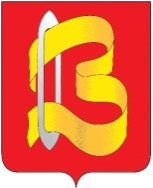 ПОСТАНОВЛЕНИЕАДМИНИСТРАЦИИ ГОРОДСКОГО ОКРУГА ВИЧУГА23 января 2023 г.                                                                                                № 36О внесении изменений в постановление администрации городского округа Вичуга от 31.12.2019 г. № 1034В соответствии со ст. 179 Бюджетного Кодекса, Федеральным законом от 06.10.2003 г. № 131-ФЗ  "Об общих принципах организации местного самоуправления в Российской Федерации",  постановлением администрации городского округа Вичуга от 19.09.2019 г. № 705 "Об утверждении Порядка разработки,  реализации и оценки эффективности муниципальных программ городского округа Вичуга", руководствуясь Уставом городского округа Вичуга, ПОСТАНОВЛЯЮ:1. Внести изменения в постановление администрации городского округа Вичуга от 31.12.2019 г. №1034 «Об утверждении муниципальной программы «Развитие системы образования городского округа Вичуга»», изложив приложение к постановлению в новой редакции (прилагается).	2. Опубликовать настоящее постановление в Вестнике органов местного самоуправления городского округа Вичуга и разместить на официальном сайте администрации городского округа Вичуга в информационно -  телекоммуникационной сети «Интернет».	3. Настоящее  постановление   вступает  в  силу с момента опубликования и распространяется на правоотношения, возникшие с  01.01.2023 года.	4. Контроль за исполнением настоящего постановления возложить на заместителя главы администрации городского округа Вичуга по социальным вопросам Виноградову И.А.Глава городского округа Вичуга                                                           П.Н. ПлоховПриложение к постановлению администрации городского округа Вичуга от 23.01.2023 г. № 36 Приложение к постановлению администрации городского округа Вичуга  от 31.12.2019  № 1034Муниципальная программа«Развитие системы  образования городского округа Вичуга»1. Паспорт программы* Указываются в разбивке по годам реализации программы в разрезе источников финансирования2. Анализ текущей ситуации в сфере реализации ПрограммыСистема образования городского округа Вичуга состоит из 26 учреждений (организаций):- организации, подведомственные отделу образования: всего учреждений (организаций)  -   23,из них образовательные учреждения (организаций)  – 22, в том числе  13 –МБДОУ, 7 общеобразовательных школ, 2 учреждения дополнительного образования; МКУ ФМЦ;- подведомственные комитету по физической культуре и спорту – 2, в том числе МБУ ДО ДЮСШ «Ногинец», МБУ ДО  ДЮСШ  «Дельфин»;- подведомственные отделу культуры – 1 – МБУ ДО «ДШИ г.о. Вичуга им. Б. А. Перевезенцева».Все образовательные учреждения имеют статус бюджетных, работают по исполнению муниципальных заданий, муниципальных работ.Кадровый потенциал составляют опытные квалифицированные педагоги и работники системы образования.Своевременно все педагоги и администрации образовательных учреждений (организаций)  проходят аттестацию согласно нормативным документам.Финансирование 100% образовательных дошкольных и общеобразовательных учреждений (организаций) осуществляется по нормативному подушевому принципу. Система оплаты труда во всех образовательных учреждениях (организациях)  ориентирована на результат.Дошкольное образованиеВ целях обеспечения гарантий граждан на получение доступного дошкольного образования на территории городского округа Вичуга функционирует 13  образовательных организаций, реализующих программы дошкольного образования, среди них;- муниципальные бюджетные дошкольные образовательные учреждения детские сады – 8,-  муниципальные бюджетные дошкольные образовательные учреждения детские сады комбинированного вида  – 5.Кроме групп общеразвивающей  направленности     функционируют   группы оздоровительной направленности (МБДОУ д/с № 4, № 14, № 16)   и      группы компенсирующей направленности с нарушениями речевого развития  (МБДОУ д/с № 29, №30).   В образовательных организациях, реализующих программы дошкольного образования, ведется целенаправленная работа по оснащению групп в действующих детских садах компенсирующей направленности  специализированным оборудованием, что способствует созданию равных стартовых условий для детей.Для оказания помощи родителям (законным представителям) в вопросах воспитания детей, не посещающих дошкольные учреждения, в МБДОУ д/с № 4,9,16,30,14,31 функционируют вариативные формы дошкольного образования – консультативные пункты, мини детский центр и центр игровой поддержки.       На базе вариативных форм дошкольного образования в МБДОУ №9, 30,31 созданы службы ранней помощи детям - инвалидам и детям с ограниченными возможностями здоровья в возрасте от 0 до 3 лет, а также семьям, их воспитывающих.                                                                                                                                  Доступность дошкольного образования (отношение численности детей в возрасте от 3 до 7 лет, получивших дошкольное образование в текущем году к сумме численности в возрасте от 3 до 7 лет, получающих дошкольное образование в текущем году и численности детей в возрасте от 3 до  7 лет, находящихся в очереди на получение в текущем году дошкольного образования) – 100%.Доля детей в возрасте от 1 до 6 лет, получающих дошкольную образовательную услугу, стабильна и  составляет 82,5% . Во  всех  муниципальных  дошкольных  учреждениях  организована  работа медицинских  кабинетов  путем  заключения  договора  с  медицинским учреждением,  имеющим  лицензию  на  оказание  медицинских  услуг,  с предоставлением  ему  соответствующего  помещения  в  безвозмездное пользование.В  100%  дошкольных  учреждениях  реализуется Федеральный  государственный  стандарт  дошкольного  образования.В рамках проекта «Детское пространство.37» в  2021 году выполнены работы  по обустройству спортивно- игровых площадок, оснащению площадок спортивно- игровыми элементами в МБДОУ д/с № 8,31. В рамках  социально значимого проекта «Создание безопасных условий пребывания в дошкольных образовательных организациях, дошкольных группах в муниципальных общеобразовательных организациях»  в 2022 году выполнен  капитальный ремонт кровли в МБДОУ д/с № 14,20,   заменены   оконные блоки в  МБДОУ д/с № 25,31 произведен капитальный ремонт окон в МБДОУ д/с № 5,14,16,20,24,2528,30,31; капитальный ремонт водопровода и канализации в МБДОУ д/с № 20,30; капитальный ремонт дверей в МБДОУ д/с № 9.Начальное общее, основное общее, среднее общее образование.Сеть общеобразовательных учреждений городского округа Вичуга представлена 7 муниципальными общеобразовательными организациями. В число муниципальных образовательных организаций входят 2 организации, реализующие программы начального общего и основного общего образования, 5 организаций, реализующих программы начального общего, основного общего и среднего общего образованияКонтингент учащихся в общеобразовательных организациях составил на начало 2022-2023 учебного года 3537 человека (в 2020-2021 учебном году 3485 чел., в  2021-2022 учебном году 3504 человек).По результатам мониторинга на начало 2021-2022 учебного года:- в 100% образовательных организаций обеспечена физическая охрана зданий штатными сотрудниками; - 100% школ имеют лицензированные медицинские кабинеты;- 100% школ оборудованы автоматической пожарной сигнализацией, системами оповещения о пожаре, кнопками экстренного вызова полиции, системами видеонаблюдения;-во всех образовательных организациях разработаны и утверждены паспорта антитеррористической защищенности;- все образовательные учреждения городского округа Вичуга имеют доступ к сети Интернет, а также собственные сайты в сети Интернет; - 100% школ предоставляют электронные услуги, такие, как «Электронный дневник», «Электронный журнал», «Зачисление в общеобразовательную организацию»; - все образовательные учреждения городского округа Вичуга оснащены компьютерной техникой для осуществления образовательного процесса и ведения электронного документооборота.  Для учета контингента обучающихся  по основным образовательным программам и дополнительным образовательным программам функционирует система регионального сегмента единой федеральной межведомственной системы ГИС «Контингент»;- в школах города оборудовано 14 компьютерных классов. С целью эффективности образовательного процесса используется 501 компьютер, 121 мультимедийный проектор, 85 интерактивных досок;С целью повышения качества образовательных услуг, удовлетворения запросов школьников широко используются возможности действующей образовательной сети:3504 обучающихся занимаются по федеральным государственным образовательным стандартам.Во всех средних школах, реализовавших в 2021-2022 учебном году программы среднего общего образования, продолжено профильное обучение или обучение с углубленным изучением отдельных предметов.        Одним из показателей качества образования являются результаты освоения образовательных программ, учебные достижения учащихся. Основным принципом образовательной деятельности является обеспечение объективности образовательных результатов, которая достигается через следующие процедуры:- систему внутришкольного контроля;- участие во Всероссийских проверочных работах;- участие в национальных и региональных мониторинговых исследованиях;- результаты ОГЭ и ЕГЭ.Работа с одаренными детьми – значимое направление развития муниципальной системы образования. Наиболее эффективным и показательным мероприятием в рамках работы с одаренными детьми является Всероссийская олимпиада школьников (далее – Олимпиада).В рамках Всероссийской олимпиады школьников в школьном этапе, как наиболее массовом интеллектуальном состязании в 2021-2022 учебном году приняли участие  2509 обучающихся 4-11 классов, 696 из них  признаны  победителями или   призерами  школьного  этапа  Всероссийской  олимпиады  школьников. По итогам   муниципального  этапа   Олимпиады в городском округе Вичуга  приняли  участие  628  обучающихся 7-11  классов. 122 ученика   признаны  победителями или  призерами.  В региональном этапе всероссийской олимпиады школьников приняли участие 13 обучающихся.С целью совершенствования работы по поддержке одаренных детей, развития их творческого, интеллектуального, двигательного потенциала, формирования потребности к дальнейшему самосовершенствованию  в городском округе Вичуга продолжается работа по вовлечению учащихся во   внеурочную деятельность интеллектуальной, творческой,  социальной и спортивной направленности. Совершенствуется система муниципальных конкурсов, смотров, фестивалей.В рамках проекта «Современная школа» в 2020-2021 учебном  году в общеобразовательных организациях МБОУ СОШ № 12 и МБОУ СОШ № 17, с целью обновления материально-технической базы для формирования у обучающихся современных технологических и гуманитарных навыков,  созданы Центры образования цифрового и гуманитарного профилей «Точка роста», что позволило значительно улучшить материально-техническую базу по информатике, технологии, ОБЖ. В школы поставлены современные ноутбуки, многофункциональные устройства. Для занятий по технологии – 3D-принтер, многофункциональные инструменты. Тренажер-манекен для отработки сердечно-легочной реанимации,  приемов удаления инородного тела из верхних дыхательных путей, набор имитаторов травм и поражений -оборудование, которое будет использоваться при изучении соответствующих тем по предмету ОБЖ. В состав учебного оборудования входят квадрокоптеры, очки виртуальной реальности, практические пособия для изучения основ механики, кинематики, динамики в начальной и основной школе. Помещения для занятий проектной деятельностью и обучению игры в шахматы зонированы. Инфраструктура Центра «Точки роста» - общественное пространство для развития общекультурных компетенций и цифровой грамотности населения, шахматного образования, проектной деятельности, творческой, социальной самореализации детей, педагогов, родительской общественности во внеурочное время. Планируется организация сетевого взаимодействия со школами города.  В 2021-2022 учебном году предоставлена субсидия на улучшение материально-технической базы  по  химии, физике, биологии с целью создания  и обеспечения  функционирования центров естественно - научной  и технологической направленности в общеобразовательных организациях  МБОУ СОШ № 11 и МБОУ СОШ № 13. В рамках проекта «Точка роста» в учреждения поступили цифровые лаборатории для школьников по химии, физике и биологии, средства обучения: учебные роботы-манипуляторы; общеобразовательный конструктор для практического изучения принципов создания электронных устройств на основе электронных компонентов и программируемых контроллеров; образовательные наборы по механике, мехатронике и робототехнике; наборы для изучения многокомпонентных робототехнических систем и манипуляционных роботов, а также компьютерное оборудование и программное обеспечение для создания и обеспечения функционирования центров образования естественно - научной и технологической направленностей. В 2022-2023 учебном году предоставлена субсидия на улучшение материально-технической базы  по  химии, физике, биологии с целью создания  и обеспечения  функционирования центров естественно- научной  и технологической направленности в общеобразовательных организациях  МБОУ СОШ № 10 и МБОУ ООШ № 6. В рамках проекта «Точка роста» в учреждения поставлено компьютерное оборудование и программное обеспечение для создания и обеспечения функционирования центров образования естественно-научной и технологической направленностей.  По региональному  проекту «Цифровая образовательная среда» в рамках государственной программы «Развитие образования Ивановской области» от 13.11.2013 № 450-п   для внедрения целевой модели цифровой образовательной среды в 2020-2021 учебном году было поставлено оборудование в МБОУ ООШ № 6, МБОУ СОШ                         № 10,11,13,  в 2021-2022 учебном году  закуплено оборудование в МБОУ СОШ № 12,17. В рамках проекта в общеобразовательные организации поставляются ноутбуки, многофункциональные устройства и программное обеспечение для реализации национального проекта «Образование».В рамках проекта «СпортШколаГород» в 2020 году  проведены капитальные ремонты  спортивных залов МБОУ ООШ № 6, МБОУ СОШ № 13 (нижний зал), установлена спортивная площадка на территории МБОУ СОШ № 17, в  2021 году выполнены работы по устройству  спортивной  площадки, благоустройству территории, приобретению спортивного  оборудования в МБОУ СОШ № 12 , в 2022 году установлена спортивная площадка в МБОУ ООШ № 9.		В 2022 году в рамках регионального проекта «Модернизация школьных систем образования» в МБОУ ООШ № 6 и МБОУ СОШ № 11 произведен капитальный ремонт и оснащение зданий образовательных организаций. Дополнительное образованиеВ систему дополнительного образования входят  муниципальные бюджетные образовательные организации  дополнительного образования: Центр детского творчества, Детско-юношеская спортивная школа, МБУДО ДЮСШ «Ногинец», МБУДО ДЮСШ «Дельфин», МБУ ДО «ДШИ г.о. Вичуга им. Б.А. Перевезенцева».Одним из показателей качества предоставляемых дополнительных общеобразовательных услуг является результат участия воспитанников в конкурсах и соревнованиях регионального, Всероссийского, международного уровней.	Программы дополнительного образования реализуются в общеобразовательных  организациях. Обеспечивается сетевое взаимодействие организаций общего и дополнительного образования детей в рамках организации внеурочной деятельности обучающихся по федеральным государственным образовательным стандартам начального и основного общего образования.Все кружки и секции работают на бесплатной основе.Широкий спектр программ дополнительного образования позволяет удовлетворить запросы разных категорий детей, включая детей с ограниченными возможностями здоровья.В 2021-2022 учебном году в соответствии с Планом и Положениями в муниципалитете проведено 25 творческих конкурсов   и 12 спортивных мероприятий. Доля детей в возрасте 5 – 18 лет, получающих услуги по дополнительному образованию в организациях различной организационно-правовой формы и формы собственности, в общей численности детей данной возрастной группы стабильна и составляет 80 %.100%  учреждений дополнительного образования имеют подключение к сети Интернет,  имеют сайты. Накопленный потенциал и темп внедрения преобразований позволяют прогнозировать сохранение позитивных тенденций в ближайшие годы. Вместе с тем, без финансовой поддержки из бюджетов всех уровней, организационно-методической поддержки со стороны органов управления образованием, без реализации межшкольных и муниципальных проектов есть риск снижения темпов модернизации системы образования. Образовательные организации не смогут обеспечить соответствие качества и доступности образования современным требованиям и условиям.          В целях реализации мероприятий федерального проекта «Успех каждого ребенка» национального проекта «Образование», утвержденного протоколом президиума Совета при Президенте Российской Федерации по стратегическому развитию и национальным проектам от 3 сентября 2018 г. № 10, в целях обеспечения равной доступности качественного дополнительного образования в городском округе Вичуга вводится система персонифицированного финансирования дополнительного образования детей, подразумевающая предоставление детям сертификатов дополнительного образования. 	С целью обеспечения использования сертификатов дополнительного образования отдел образования городского округа Вичуга  руководствуется региональными Правилами персонифицированного  финансирования дополнительного образования детей и реализует программу персонифицированного финансирования дополнительного образования детей в городском округе Вичуга.	В организациях дополнительного образования реализуются следующие основные направления: техническое, художественное, естественнонаучное, социально-гуманитарное, физкультурно-спортивное, туристско- краеведческое.Система персонифицированного финансирования дополнительного образования детей позволит обеспечить:-внедрение и обеспечение функционирования системы персонифицированного финансирования  дополнительного образования детей;- предоставление детям сертификатов дополнительного образования с возможностью использования   в   рамках   системы 	персонифицированного финансирования дополнительного образования детей.- методическое и информационное сопровождение поставщиков услуг дополнительного образования, независимо от их формы собственности, семей и иных участников системы персонифицированного финансирования дополнительного образования детей.3.Сведения о целевых индикаторах (показателях) ПрограммыЦелевые  индикаторы    и  показатели  программы4. Ресурсное обеспечение муниципальной программырублейИсполнители:1. Отдел  образования администрации городского округа Вичуга2. Отдел  культуры администрации городского округа Вичуг3. Комитет по физической культуре и спорту администрации городского округа ВичугаПриложение № 1 к муниципальной программе«Развитие системы образования городского округа Вичуга»Подпрограмма «Развитие дошкольного образования детей»Паспорт подпрограммы* Указываются в разбивке по годам реализации подпрограммы, исполнителям и источникам финансирования.2.Характеристика мероприятий подпрограммы     1. Основное мероприятие «Дошкольное образование детей. Присмотр и уход за детьми» включает в себя следующие мероприятия:1.1.  Организация дошкольного образования и обеспечение функционирования муниципальных организаций.Данное мероприятие предусматривает:- организацию предоставления общедоступного и бесплатного дошкольного образования путем реализации основных общеобразовательных программ дошкольного образования: образовательной программы дошкольного образования; адаптированной образовательной программы дошкольного образования.- осуществление научно-методического сопровождения инновационной деятельности муниципальных организаций дошкольного образования;- соблюдение положений федерального государственного образовательного стандарта дошкольного образования и требований к структуре и содержанию;- присмотр и уход за детьми, обеспечение функционирования муниципальных организаций, создание условий для повышения качества и доступности дошкольного образования и воспитания при оптимальном использовании выделенных бюджетных средств.Финансирование бюджетных учреждений, оказывающих муниципальную услугу, осуществляется путем:- предоставления субсидий дошкольным образовательным организациям, объем которых определяется на основе нормативных затрат на оказание муниципальных услуг с учетом затрат на содержание недвижимого имущества и особо ценного движимого имущества, затрат на уплату налогов;- предоставления образовательным учреждениям финансового обеспечения на иные цели, связанные с оказанием муниципальной услуги,  вт.ч. на приобретение оборудования, основных средств, проведение ремонтов, разработку проектно-сметной документации. Исполнителями мероприятия подпрограммы выступают муниципальные бюджетные дошкольные образовательные учреждения.Срок выполнения мероприятия – 2023- 2025 годы.1.2. Направление расходов «Осуществление переданных органам местного самоуправления государственных полномочий Ивановской области по присмотру и уходу за детьми-сиротами и детьми, оставшимися без попечения родителей, детьми-инвалидами в муниципальных дошкольных образовательных организациях и детьми, нуждающимися в длительном лечении, в муниципальных дошкольных образовательных организациях, осуществляющих оздоровление».Данное мероприятие предусматривает:- организацию и осуществление присмотра и ухода за детьми-сиротами, детьми-инвалидами и детьми, оставшимися без попечения родителей за счет средств регионального бюджета.Объем субвенций на обеспечение присмотра и ухода за детьми-сиротами и детьми, оставшимися без попечения родителей, детьми-инвалидами определяется в соответствии с методикой, утвержденной Законом Ивановской области от 05.07.2013 № 66-ОЗ «Об образовании в Ивановской области».Исполнителями мероприятия подпрограммы выступают муниципальные бюджетные дошкольные образовательные учреждения.Срок реализации мероприятия –2023- 2025 годы.1.3. Направление расходов «Финансовое обеспечение государственных гарантий реализации прав на получение общедоступного и бесплатного дошкольного образования в муниципальных дошкольных образовательных организациях, включая расходы на оплату труда, приобретение учебников  и учебных пособий, средств обучения, игр,  игрушек, (за исключением расходов на содержание зданий и оплату коммунальных услуг)».Данное мероприятие предусматривает:- организацию предоставления общедоступного и бесплатного дошкольного образования в части обеспечения расходов на оплату труда и материальных затрат по приобретению учебников и учебных пособий, средств обучения, игр, игрушек за счет средств регионального бюджета.Объем субвенций на финансовое обеспечение государственных гарантий реализации прав на получение общедоступного и бесплатного дошкольного образования определяется в соответствии с методикой, утвержденной Законом Ивановской области от 05.07.2013 № 66-ОЗ «Об образовании в Ивановской области», на основе соответствующих нормативов финансирования, устанавливаемых в расчете на одного ребенка.Исполнителями мероприятия подпрограммы выступают муниципальные бюджетные дошкольные образовательные учреждения.Срок реализации мероприятия –2023- 2025 годы.Целевые индикаторы (показатели) подпрограммы4. Ресурсное обеспечение подпрограммырублейПриложение № 2к муниципальной программе«Развитие системы образования городского округа Вичуга»Подпрограмма «Развитие общего образования»1. Паспорт подпрограммы* Указываются в разбивке по годам реализации подпрограммы, исполнителям и источникам финансированияХарактеристика мероприятий подпрограммы1. Основное мероприятие "Начальное общее, основное общее и среднее общее образование" включает в себя следующие мероприятия: Мероприятия, входящие в состав основного мероприятия:1.1. Начальное общее, основное общее и среднее общее образованиеДанное мероприятие предусматривает:- организацию предоставления общедоступного и бесплатного начального общего, основного общего, среднего общего образования по основным общеобразовательным программам муниципальными общеобразовательными организациями городского округа Вичуга;- соблюдение положений федеральных государственных образовательных стандартов в части обеспечения требований к структуре и содержанию.Финансирование бюджетных учреждений, оказывающих муниципальную услугу, осуществляется путем: - предоставления  субсидий общеобразовательным организациям, объем которых определяется на основе нормативных затрат на оказание муниципальных услуг с учетом затрат на содержание недвижимого имущества и особо ценного движимого имущества, затрат на уплату налогов.- предоставления общеобразовательным учреждениям (организациям) финансового обеспечения на иные цели, связанные с оказанием муниципальной услуги,  вт.ч. на приобретение оборудования, основных средств, проведение ремонтов, разработку проектно-сметной документации. 	Исполнителями мероприятия подпрограммы выступают муниципальные бюджетные общеобразовательные учреждения.Срок выполнения мероприятия – 2023– 2025 годы.1.2.  Финансовое обеспечение государственных гарантий реализации прав на получение общедоступного и бесплатного дошкольного, начального общего, основного общего, среднего общего образования в муниципальных общеобразовательных организациях, обеспечение дополнительного образования в муниципальных общеобразовательных организациях, включая расходы на оплату труда, приобретение учебников и учебных пособий, средств обучения, игр и игрушек (за исключением расходов на содержание зданий и оплату коммунальных услуг).Реализация мероприятия предусматривает:- организацию предоставления общедоступного и бесплатного начального общего, основного общего, среднего общего образования по основным общеобразовательным программам в соответствии с федеральными государственными образовательными стандартами в части обеспечения расходов на оплату труда и материальных затрат по приобретению учебников, учебных и наглядных пособий, средств обучения, игр, игрушек за счет средств регионального бюджета.Объем субвенций на финансовое обеспечение государственных гарантий реализации прав на получение общедоступного и бесплатного начального общего, основного общего, среднего общего образования определяется в соответствии с методикой, утвержденной Законом Ивановской области от 05.07.2013 № 66-ОЗ "Об образовании в Ивановской области", на основе соответствующих нормативов финансирования, устанавливаемых в расчете на одного обучающегося.Исполнителями мероприятия подпрограммы выступают муниципальные бюджетные общеобразовательные учреждения.Срок реализации мероприятия – 2023– 2025 годы.Долгосрочная задача: создание необходимых условий для реализации прав граждан на получение начального общего, основного общего и среднего общего образования, обеспечение выполнения муниципальной услуги по предоставлению начального общего, основного общего, среднего общего образования.1.3. Ежемесячное денежное вознаграждение за классное руководство педагогическим работникам государственных и  муниципальных общеобразовательных организаций (Ежемесячное денежное вознаграждение за классное руководство педагогическим работникам муниципальных общеобразовательных организаций)Реализация мероприятия предусматривает:- обеспечение выплат ежемесячного денежного вознаграждения за классное руководство педагогическим работникам муниципальных общеобразовательных организаций городского округа Вичуга за счет средств федерального бюджета.Исполнителем мероприятий подпрограммы выступает отдел  образования администрации городского округа Вичуга.Срок реализации мероприятия - 2023 - 2025 годы.2. Региональный проект «Успех каждого ребенка»Создание в общеобразовательных организациях, расположенных в сельской местности и малых городах, условий для занятия физической культурой и спортом.       В рамках реализации мероприятий по созданию в общеобразовательных организациях, расположенных в сельской местности и малых городах, условий для занятия физической культурой и спортом допускаются следующие мероприятия: ремонт спортивного зала, закупка оборудования и инвентаря (МБОУ СОШ № 12-2023 год, МБОУ СОШ № 17- 2024 год).Исполнители мероприятия - общеобразовательные организации городского округа Вичуга.Срок выполнения мероприятия – 2023-2025 годы».3. Региональный проект «Современная школа»Создание и обеспечение функционирования центров образования естественно-научной и технологической направленности в общеобразовательных организациях, расположенных в сельской местности и малых городах.Мероприятие предполагает оснащение общеобразовательных организаций, расположенных в сельской местности и малых городах, на базе которых создаются центры образования естественно - научной и технологической направленностей "Точка роста", комплектами оборудования, предназначенными для освоения основных образовательных программ основного общего и среднего общего образования по предметным областям "Математика и информатика" и "Естественно - научные предметы" ("Естественные науки"), а также разработку и распространение методических материалов для совершенствования практической подготовки обучающихся по учебным предметам из указанных предметных областей, дополнительного образования (МБОУ ООШ № 9-          2023 год)Исполнители мероприятия - общеобразовательные организации городского округа Вичуга.Срок выполнения мероприятия –2023-2025 годы».4. Основное мероприятие «Содействие развитию общего образования»4.1. «Осуществление переданных органам местного самоуправления государственных полномочий Ивановской области по предоставлению бесплатного горячего питания обучающимся, получающим основное общее и среднее общее образование в муниципальных образовательных организациях, из числа детей, пасынков и падчериц граждан, принимающих участие (принимавших участие, в том числе погибших (умерших)) в специальной военной операции, проводимой с 24 февраля 2022 года, из числа военнослужащих и сотрудников федеральных органов исполнительной власти и федеральных государственных органов, в которых федеральным законом предусмотрена военная служба, сотрудников органов внутренних дел Российской Федерации, граждан Российской Федерации, заключивших после 21 сентября 2022 года контракт в соответствии с пунктом 7 статьи 38 Федерального закона от 28.03.1998 № 53-ФЗ "О воинской обязанности и военной службе" или заключивших контракт о добровольном содействии в выполнении задач, возложенных на Вооруженные Силы Российской Федерации, сотрудников уголовно-исполнительной системы Российской Федерации, выполняющих (выполнявших) возложенные на них задачи в период проведения специальной военной операции, а также граждан, призванных на военную службу по мобилизации в Вооруженные Силы Российской Федерации»Исполнителем мероприятия выступают общеобразовательные организации.Срок выполнения мероприятия -  2023 год.Целевые индикаторы (показатели) подпрограммыДостижение ожидаемых результатов реализации подпрограммы в части качественных параметров предоставления образования зависит от успешности и масштаба выполнения мероприятий иных подпрограмм, направленных на создание современных условий обучения в общеобразовательных учреждениях  города.4. Ресурсное обеспечение подпрограммы рублейПриложение № 3 к муниципальной программе«Развитие системы образования городского округа Вичуга»Подпрограмма «Развитие дополнительного образования детей»1. Паспорт подпрограммы* Указываются в разбивке по годам реализации подпрограммы, исполнителям и источникам финансирования.2. Характеристика мероприятий подпрограммы1.Основное мероприятие "Дополнительное образование детей" включает в себя следующие мероприятия:1.1. Направление расходов «Реализация дополнительных общеобразовательных общеразвивающих программ».Муниципальная услуга "Реализация образовательных программ дополнительного образования детей и мероприятия по их реализации" оказывается в муниципальной образовательной организации городского округа Вичуга - МБУ ДО ЦДТ.Данное мероприятие предусматривает:- организацию предоставления дополнительного образования в муниципальных образовательных организациях, реализующих дополнительные общеразвивающие программы;- обеспечение содержания зданий и сооружений муниципальных образовательных организаций.Данное мероприятие осуществляется путем:- предоставления организациям дополнительного образования субсидий, объем которых определяется на основе нормативных затрат на оказание муниципальных услуг с учетом затрат на содержание недвижимого имущества и особо ценного движимого имущества, затрат на уплату налогов;- предоставления образовательным учреждениям (организациям) финансового обеспечения на иные цели, связанные с оказанием муниципальной услуги, в т.ч. на приобретение оборудования, основных средств, проведение ремонтов, выполнение проектно-сметной документации.                   Конкретный перечень целей использования финансового обеспечения определяется приказами.Исполнителем мероприятия подпрограммы выступает муниципальное бюджетное учреждение дополнительного образования Центр детского творчества городского округа Вичуга.Срок выполнения мероприятия  –2023–2025 годы.1.2. Направление расходов « Софинансирование расходов, связанных с поэтапным доведением средней заработной платы педагогическим работникам иных муниципальных  организаций дополнительного образования детей до средней заработной платы учителей в Ивановской области».Поэтапное повышение средней заработной платы педагогическим  работникам иных муниципальных организаций дополнительного образования осуществляется в соответствии с Указом Президента Российской Федерации от 07.05.2012 г. № 597«О мероприятиях по реализации государственной социальной политики».Финансирование осуществляется путем предоставления субсидий из областного бюджета на иные цели.Исполнителем мероприятия подпрограммы выступает муниципальное бюджетное учреждение дополнительного образования Центр детского творчества городского округа Вичуга.Срок выполнения мероприятия - 2023– 2025 годы.1.3. Направление расходов «Поэтапное доведение средней заработной платы педагогическим работникам иных муниципальных  организаций дополнительного образования детей до средней заработной платы учителей в Ивановской области».Финансирование осуществляется путем предоставления субсидий из бюджета городского округа на иные цели.Исполнителем мероприятия подпрограммы выступает муниципальное бюджетное учреждение дополнительного образования Центр детского творчества городского округа Вичуга.Срок выполнения мероприятия - 2023– 2025 годы.1.4. « Обеспечение функционирования модели персонифицированного финансирования дополнительного образования детей» включает в себя следующие мероприятия:- внедрение и обеспечение функционирования модели персонифицированного финансирования дополнительного образования детей, подразумевающей  предоставление детям сертификатов дополнительного образования с возможностью использования в рамках системы персонифицированного   финансирования дополнительного образования детей; - методическое  и информационное сопровождение исполнителей услуг дополнительного образования, независимо от их формы собственности  и иных участников системы персонифицированного финансирования дополнительного образования детей.Исполнителем мероприятия подпрограммы выступают муниципальные бюджетные учреждения дополнительного образования Срок выполнения мероприятия – 2023-2025 годы.2.  Основное мероприятие «Региональный проект «Успех каждого ребенка» включает в себя следующие мероприятия:2.1. Создание новых мест в образовательных организациях различных типов для реализации дополнительных общеразвивающих программ всех направленностей»Мероприятие включает  приобретение средств обучения и воспитания в целях создания новых мест в образовательных организациях различных типов для реализации дополнительных общеразвивающих программ всех направленностей.Срок выполнения мероприятия –2024 год.Целевые индикаторы (показатели) подпрограммы4. Ресурсное обеспечение подпрограммырублейПриложение № 4к муниципальной программе«Развитие системы образования городского округа Вичуга»Подпрограмма «Развитие дополнительного образования в сфере культуры и искусства»Паспорт подпрограммыХарактеристика мероприятий подпрограммы                Подпрограмма «Развитие дополнительного образования в сфере культуры и искусства» содержит следующие основные мероприятия:	1. «Дополнительное образование в сфере культуры и искусства» включает в себя оказание муниципальной услуги «Реализация дополнительных общеобразовательных предпрофессиональных программ».Финансирование мероприятия осуществляется путем предоставления субсидий, объем которых определяется на основе нормативных затрат на выполнение муниципальной услуги.       Мероприятие имеет следующие направления расходов:  а) «Софинансирование расходов, связанных с поэтапным доведением средней заработной платы педагогическим работникам муниципальных организаций дополнительного образования детей в сфере культуры и искусства до средней заработной платы учителей в Ивановской области» направлено на достижение целевых показателей, поставленных распоряжением Правительства Российской Федерации от 30.04.2014 г. № 722-р «Об утверждении плана мероприятий («дорожной карты») «Изменения в отраслях социальной сферы, направленные на повышение эффективности образования и науки»», связанных с доведением средней заработной платы педагогическим работникам муниципальных учреждений дополнительного образования до уровня средней заработной платы учителей в Ивановской области. Финансирование осуществляется путем предоставления субсидий из областного бюджета на иные цели.   б) «Поэтапное доведение средней заработной платы педагогическим работникам муниципальных организаций дополнительного образования детей в сфере культуры и искусства до средней заработной платы учителей в Ивановской области» направлено на достижение целевых показателей, поставленных распоряжением Правительства Российской Федерации от 30.04.2014 г. № 722-р «Об утверждении плана мероприятий («дорожной карты») «Изменения в отраслях социальной сферы, направленные на повышение эффективности образования и науки»», связанных с доведением средней заработной платы педагогическим работникам муниципальных учреждений дополнительного образования до уровня средней заработной платы учителей в Ивановской области.   Финансирование осуществляется путем предоставления субсидий из бюджета городского округа на иные цели.           В условиях реализации принципа вариативности образования в соответствии с Законом Российской Федерации «Об образовании в Российской Федерации», национальной образовательной инициативы «Наша новая школа»  роль дополнительного образования детей всемерно возрастает.     В настоящее время в образовательных учреждениях городского округа Вичуга складываются условия для дальнейшего перехода дополнительного образования в новое качественное состояние:     - определились приоритеты дополнительного образования детей по различным направлениям деятельности;     - складывается совокупность возможностей для более полной самореализации и самоопределения личности на основе интересов, склонностей и способностей, свободного выбора направления деятельности, дифференциации и индивидуализации ее содержания, способствующая социализации личности.      Подпрограмма развития  дополнительного  образования в сфере культуры и искусства направлена на реализацию  государственной политики РФ в области дополнительного образования детей, усиления внимания к воспитанию и творческому развитию подрастающего поколения, охрану прав детей.     Подпрограмма определяет цели, задачи, основные направления и специфику развития дополнительного образования детей в образовательных учреждениях городского округа Вичуга, а также первоочередные меры для обеспечения реализации Подпрограммы.           Дополнительное образование не является обязательным, осуществляется на основе добровольного выбора направлений деятельности детьми, их законными представителями  в соответствии с их интересами и склонностями.     Дополнительное образование обладает большими возможностями для совершенствования общего образования, его гуманизации, дает опыт общения со специалистами в различных видах деятельности. Принципы организации дополнительного образования, его содержание позволяют существенно повысить уровень познавательных возможностей учащихся. В круг значимых для учащихся проблем включаются проблемы самопознания и самореализации творческих возможностей, в том числе и в решении социально значимых задач, поскольку практическая деятельность детей в сфере дополнительного образования всегда имеет определенную социальную мотивацию.     Исполнителем мероприятий подпрограммы выступает отдел культуры администрации городского округа Вичуга.Срок выполнения мероприятия – 2023-2025гг.3. Целевые индикаторы (показатели) подпрограммыРесурсное обеспечение подпрограммырублейПриложение № 5к муниципальной программе«Развитие системы образования городского округа Вичуга»Подпрограмма «Развитие дополнительного образования в сфере физической культуры и спорта»1. Паспорт подпрограммы* Указываются в разбивке по годам реализации подпрограммы, исполнителям и источникам финансирования.2. Характеристика мероприятий подпрограммы1. Основное мероприятие "Дополнительное образование в сфере физической культуры и спорта»",  включает в себя следующие мероприятия:1.1. Направление расходов «Дополнительное образование детей в области спорта».Муниципальная услуга "Реализация дополнительных общеразвивающих программ" оказывается в муниципальных образовательных организациях городского округа Вичуга, осуществляется путем- предоставления образовательным учреждениям (организациям) субсидий, объем которых определяется на основе нормативных затрат на оказание муниципальных услуг с учетом затрат на содержание недвижимого имущества и особо ценного движимого имущества, затрат на уплату налогов;- предоставления образовательным учреждениям (организациям) финансового обеспечения на иные цели, связанные с оказанием муниципальной услуги, в т.ч. на приобретение оборудования, основных средств, проведение ремонтов, выполнение проектно-сметной документации.                   Исполнителем мероприятия подпрограммы выступает муниципальное бюджетное учреждение дополнительного образования Детская - юношеская спортивная школа.Срок выполнения мероприятия – 2023– 2025 годы.1.2. Направление расходов «Поэтапное доведение средней заработной платы педагогическим работникам муниципальных организаций дополнительного образования детей в сфере физической культуры и спорта до средней заработной платы учителей в Ивановской области».  Финансирование осуществляется путем предоставления субсидий из бюджета городского округа на иные цели.Исполнителем мероприятия подпрограммы выступает муниципальное бюджетное учреждение дополнительного образования Детская - юношеская спортивная школа.Срок выполнения мероприятия –2023– 2025 годы.1.3. Направление расходов «Софинансирование расходов, связанных с поэтапным доведением средней заработной платы педагогическим работникам муниципальных организаций дополнительного образования детей в сфере физической культуры и спорта до средней заработной платы учителей в Ивановской области»Поэтапное повышение средней заработной платы педагогическим  работникам муниципальных организаций дополнительного образования в сфере физической культуры и спорта осуществляется в соответствии с Указом Президента Российской Федерации от 07.05.2012 г. № 597.Финансирование осуществляется путем предоставления субсидий из областного бюджета на иные цели.Исполнителем мероприятия подпрограммы выступает муниципальное бюджетное учреждение дополнительного образования Детская - юношеская спортивная школа.Срок выполнения мероприятия –2023– 2025 годы.2. Основное мероприятие "Дополнительное образование в сфере физической культуры и спорта»".Для решения задач подпрограммы необходимо реализовать следующие мероприятия:2.1. Дополнительное образование детей и молодежи в области спорта выполняется посредством оказания муниципальной услуги  «Реализация дополнительных общеразвивающих программ».     Муниципальная услуга «Реализация дополнительных общеразвивающих программ» оказывается в  муниципальных бюджетных учреждениях дополнительного образования, в сфере физической культуры и спорта.     Финансирование бюджетных учреждений, оказывающих муниципальную услугу, осуществляется путем предоставления им субсидий, объем которых определяется на основе нормативных затрат на оказание муниципальных услуг с учетом затрат на содержание недвижимого имущества и особо ценного движимого имущества, затрат на уплату налогов.Исполнителями мероприятия подпрограммы выступают МБУДО ДЮСШ «Дельфин», МБУДО ДЮСШ «Ногинец».Срок выполнения мероприятия 2023-2025 годы.2.2. Направление расходов «Поэтапное доведение средней заработной платы педагогическим работникам муниципальных организаций дополнительного образования детей в сфере физической культуры и спорта до средней заработной платы учителей в Ивановской области».Финансирование осуществляется путем предоставления субсидий из бюджета городского округа на иные цели.Исполнителями мероприятия подпрограммы выступают МБУДО ДЮСШ «Дельфин», МБУДО ДЮСШ «Ногинец».Срок выполнения мероприятия - 2023– 2025 годы.Мероприятие «Софинансирование расходов, связанных с поэтапным доведением средней заработной платы педагогическим работникам муниципальных организаций дополнительного образования детей в сфере физической культуры и спорта до средней заработной платы учителей в Ивановской области»Поэтапное повышение средней заработной платы педагогическим  работникам муниципальных организаций дополнительного образования в сфере физической культуры и спорта осуществляется в соответствии с постановлением Правительства Ивановской области от 22.01.2013 №15-п «Об отдельных мерах по поэтапному повышению средней заработной платы отдельных категорий работников государственных и муниципальных учреждений Ивановской области».Финансирование осуществляется путем предоставления субсидий из областного бюджета на иные цели.Исполнителями мероприятия подпрограммы выступают МБУДО ДЮСШ «Дельфин», МБУДО ДЮСШ «Ногинец».Срок выполнения мероприятия – 2023– 2025 годы.3.Целевые индикаторы (показатели) подпрограммыОтдела  образования администрации городского округа ВичугаКомитета по физической культуре и спорту городского округа Вичуга4. Ресурсное обеспечение подпрограммырублейПриложение № 6к муниципальной программе«Развитие системы образования городского округа Вичуга»Подпрограмма «Организация отдыха детей в каникулярное время в образовательных организациях»1. Паспорт подпрограммы* Указываются в разбивке по годам реализации подпрограммы, исполнителям и источникам финансирования.Характеристика мероприятий подпрограммы1.Реализация подпрограммы предполагает выполнение основного мероприятия "Организация отдыха и оздоровления детей", которое в себя включает выполнение следующих направлений расходов:1.1.  Организация отдыха детей и молодежи.Муниципальная услуга "Организация отдыха детей и молодежи" оказывается в муниципальных образовательных организациях городского округа Вичуга.       Финансирование на оказание муниципальной услуги осуществляется посредством- предоставления образовательным учреждениям (организациям) финансового обеспечения на выполнение муниципального задания по оказанию услуги, объем которых определяется на основе нормативных затрат на оказание услуги и нормативных затрат на содержание муниципального имущества;     - предоставления образовательным учреждениям (организациям) финансового обеспечения на иные цели, связанные с оказанием муниципальной услуги,  вт.ч. на приобретение оборудования, основных средств, проведение ремонтов, разработку проектно-сметной документации.Исполнителем мероприятия подпрограммы выступает муниципальное бюджетное учреждение дополнительного образования Центр детского творчества городского округа Вичуга.Срок выполнения мероприятия – 2023– 2025 годы.1.2. Организация отдыха детей в каникулярное время в части организации двухразового питания в лагерях дневного пребывания.Муниципальная услуга "Организация отдыха детей и молодежи" оказывается в муниципальных общеобразовательных организациях городского округа Вичуга. Срок выполнения мероприятия –2023– 2025 годы.1.3. Осуществление переданных государственных полномочий по организации двухразового питания в лагерях дневного пребывания детей-сирот и детей, находящихся в трудной жизненной ситуации.Муниципальная услуга "Организация отдыха детей и молодежи"оказывается в муниципальных общеобразовательных организациях городского округа Вичуга, осуществляется путем- предоставления образовательным учреждениям (организациям) финансового обеспечения на иные цели, связанные с оказанием муниципальной услуги, в т.ч. на осуществление переданных государственных полномочий по организации двухразового питания детей-сирот и детей, находящихся в трудной жизненной ситуации, в лагерях дневного пребывания.Финансовое обеспечение предполагает двухразовое питание в лагерях дневного пребывания на базе общеобразовательных муниципальных бюджетных учреждений (организаций).Срок выполнения мероприятия –2023– 2025  годы.3.Целевые индикаторы (показатели) подпрограммы4. Ресурсное обеспечение подпрограммы                                  рублейПриложение № 7к муниципальной программе«Развитие системы образования городского округа Вичуга»Подпрограмма «Обеспечение выполнения функций Муниципального казённого учреждения «Финансово-методический центр городского округа Вичуга»»1. Паспорт подпрограммы* Указываются в разбивке по годам реализации подпрограммы, исполнителям и источникам финансирования.2. Характеристика мероприятий подпрограммыОбеспечение деятельности муниципальных образовательных организаций.1.Основное мероприятие «Обеспечение выполнения функций Муниципального казённого учреждения «Финансово-методический центр городского округа Вичуга»».Мероприятие предполагает организацию деятельности муниципального казенного учреждения «Финансово-методический центр городского округа Вичуга». Реализация подпрограммы предполагает выполнение следующего мероприятия:     Обеспечение централизованного ведения бухгалтерского учета финансово-хозяйственной деятельности отдела образования и муниципальных учреждений (организаций) и материально-техническое и хозяйственное обеспечение служебной деятельности отдела: формирование учетной политики в соответствии с законодательством, надлежащий контроль за правильным и экономным расходованием средств в соответствии с утвержденными ассигнованиями и их целевым назначением; рациональное расходование материалов и средств, выделяемых для хозяйственных целей отдела, контроль за организацией ремонтных, строительных работ, содержанием территорий учреждений (организаций), подведомственных отделу образования, контроль за соблюдением правил пожарной, антитеррористической безопасности, выполнением работ по гражданской обороне, охране труда, аттестации рабочих мест в образовательных учреждениях (ОУ); внедрение эффективных форм методической поддержки образовательных учреждений (организаций) в условиях реализации ФГОС. Обеспечение проведения аттестации педагогических работников муниципальных образовательных организаций, осуществляющих образовательную деятельность, в целях установления квалификационной категории.Финансирование учреждения осуществляется на основе составления и исполнения бюджетной сметы.Исполнителем мероприятия подпрограммы выступает муниципальное казенное учреждение «Финансово-методический центр городского округа Вичуга».Срок выполнения мероприятия – 2023– 2025 годы.3. Целевые индикаторы (показатели) подпрограммы4. Ресурсное обеспечение подпрограммырублейПриложение № 8к муниципальной программе «Развитие системы образования городского округа Вичуга»Подпрограмма «Развитие кадрового и инновационного потенциала образования»1. Паспорт подпрограммы* Указываются в разбивке по годам реализации подпрограммы, исполнителям и источникам финансирования.2. Характеристика мероприятий подпрограммы1. «Организация целевой подготовки педагогов для работы в муниципальных образовательных организациях Ивановской области».     	Направление расходов реализуется посредством предоставления субсидий на организацию целевой подготовки педагогов для работы в муниципальных образовательных организациях городского округа Вичуга.
    	 Показателем результативности использования Субсидии является заключение с гражданами договоров о целевом приеме и целевом обучении для последующего трудоустройства в муниципальные образовательные организации.Исполнителями мероприятия подпрограммы выступают образовательные учреждения.Срок выполнения мероприятия - 2023– 2025 годы.3. Целевые индикаторы (показатели) подпрограммы4. Ресурсное обеспечение подпрограммы рублейПриложение № 9к муниципальной программе                                                                                     «Развитие системы образования городского округа Вичуга»Подпрограмма «Создание современных условий обучения в муниципальных учреждениях»1. Паспорт подпрограммы* Указываются в разбивке по годам реализации подпрограммы, исполнителям и источникам финансирования.Характеристика мероприятий подпрограммыРеализация подпрограммы предполагает выполнение основного мероприятия «Приведение учреждений образования в соответствие с требованиями технического регламента о требованиях пожарной безопасности и антитеррористических мероприятий», которое в себя включает выполнение следующих направлений расходов:Реализация подпрограммы предполагает выполнение основного мероприятия «Приведение учреждений образования в соответствие с требованиями технического регламента о требованиях пожарной безопасности и антитеррористических мероприятий», которое в себя включает выполнение следующих направлений расходов:1. Приведение дошкольных образовательных учреждений в соответствие с  требованиями технического регламента о требованиях пожарной безопасности и  антитеррористических мероприятий;2. Приведение общеобразовательных учреждений в соответствие с требованиями технического регламента о требованиях пожарной безопасности и антитеррористических мероприятий;3. Приведение учреждений дополнительного образования в соответствие с требованиями технического регламента о требованиях пожарной безопасности и антитеррористических мероприятий;     Срок выполнения мероприятия – 2023-2025 гг.Целевые индикаторы (показатели) подпрограммы4. Ресурсное обеспечение подпрограммы рублейПриложение № 10к муниципальной программе                                                                                     «Развитие системы образования городского округа Вичуга»Подпрограмма «Предоставление мер социальной поддержки в сфере образования»1. Паспорт подпрограммы* Указываются в разбивке по годам реализации подпрограммы, исполнителям и источникам финансирования.2. Характеристика мероприятий подпрограммыРеализация подпрограммы предполагает выполнение основного мероприятия «Предоставление мер социальной поддержки в сфере образования», которое в себя включает выполнение следующего мероприятия:1.Организация бесплатного горячего питания обучающихся, получающих начальное общее образование в государственных и муниципальных образовательных организациях (Организация бесплатного горячего питания обучающихся, получающих начальное общее образование в муниципальных образовательных организациях).  В целях улучшения условий обучения детей реализация мероприятия предусматривает организацию и обеспечение бесплатного горячего питания обучающихся, получающих начальное общее образование в муниципальных общеобразовательных организациях городского округа Вичуга, за счет средств федерального, областного и бюджета городского округа Вичуга. Средства федерального и регионального бюджетов предоставляются на софинансирование расходов по организации и обеспечению бесплатным горячим питанием детей, обучающихся по образовательным программам начального общего образования.Исполнители мероприятия - общеобразовательные организации городского округа Вичуга.Срок выполнения мероприятия – 2023-2025 годы.2. Осуществление переданных органам местного самоуправления государственных полномочий Ивановской области по выплате компенсации части родительской платы за присмотр и уход за детьми в образовательных организациях, реализующих образовательную программу дошкольного образования. 	 В целях социальной поддержки детей из малоимущих семей, посещающих дошкольные образовательные организации, реализующие образовательную программу дошкольного образования, родителям (законным представителям) предоставляется компенсация части родительской платы за присмотр и уход за детьми в указанных образовательных организациях.Размер компенсации части родительской платы за присмотр и уход за детьми в образовательных организациях, реализующих образовательную программу дошкольного образования, устанавливается в следующих размерах: 25 % среднего размера родительской платы за присмотр и уход за детьми в государственных и муниципальных образовательных организациях, находящихся на территории  Ивановской области, реализующих образовательную программу дошкольного образования, на первого ребенка, 55 % размера такой платы на второго ребенка, 75 % размера такой платы на третьего ребенка и последующих детей.Объем субвенций на выплату компенсации части родительской платы за присмотр и уход за детьми в образовательных организациях, реализующих образовательную программу дошкольного образования, определяется в соответствии с методикой, утвержденной Законом Ивановской области от 02.07.2013г.№  65-ОЗ "О компенсации части родительской платы за присмотр и уход за детьми в образовательных организациях, реализующих образовательную программу дошкольного образования".Исполнителем мероприятия выступают дошкольные образовательные учреждения (организации) городского округа Вичуга.Срок реализации мероприятия – 2023– 2025 годы.3.  Организация питания обучающихся с ограниченными возможностями здоровья муниципальных общеобразовательных организаций.Данное мероприятие предусматривает обеспечение двухразовым питанием обучающихся с ограниченными возможностями здоровья муниципальных общеобразовательных организаций за счет средств бюджета городского округа ВичугаИсполнители мероприятия- общеобразовательные организации городского округа Вичуга.Срок реализации мероприятия - 2023 - 2025 годы.3. Целевые индикаторы (показатели) подпрограммы4. Ресурсное обеспечение подпрограммы рублейПриложение № 11к муниципальной программе «Развитие системы образования городского округа Вичуга»Подпрограмма «Обеспечение возможностей для получения образования детьми с ограниченными возможностями здоровья»1. Паспорт подпрограммы** Реализация мероприятий  подпрограммы не требует финансового обеспечения2. Характеристика мероприятий подпрограммы     Реализация подпрограммы предполагает выполнение следующего направления расходов:Создание в образовательных организациях условий для обучения детей с ограниченными возможностями здоровья  Срок выполнения мероприятия – 2023 – 2025 годы.3. Целевые индикаторы (показатели) подпрограммы4. Ресурсное обеспечение подпрограммы рублей* Реализация мероприятий  подпрограммы не требует финансового обеспеченияПриложение № 12к муниципальной программе«Развитие системы образования городского округа Вичуга»Подпрограмма «Развитие цифровизации образовательного процесса в регионе»1. Паспорт подпрограммы* Указываются в разбивке по годам реализации подпрограммы, исполнителям и источникам финансирования2. Характеристика мероприятий подпрограммы1. Основное мероприятие «Региональный проект «Цифровая образовательная среда» включает в себя следующие мероприятия: Мероприятия, входящие в состав основного мероприятия:1.1. Обеспечение образовательных организаций материально-технической базой для внедрения цифровой образовательной среды.	Мероприятие предполагает обновление материально-технической базы образовательных организаций Ивановской области для обеспечения доступа обучающихся, сотрудников и педагогических работников к цифровой образовательной инфраструктуре и контенту (МБОУ ООШ № 9- 2023 год)Исполнители мероприятия - общеобразовательные организации городского округа Вичуга.Срок выполнения мероприятия –2023 год.3.Целевые индикаторы (показатели) подпрограммыДостижение ожидаемых результатов реализации подпрограммы в части качественных параметров предоставления образования зависит от успешности и масштаба выполнения мероприятий иных подпрограмм, направленных на создание современных условий обучения в общеобразовательных учреждениях  города.4. Ресурсное обеспечение подпрограммы рублейНаименование  программы«Развитие системы образования городского округа Вичуга»Срок  реализации программы2023-2025 годыПеречень подпрограмм1. Подпрограмма «Развитие дошкольного образования детей»2. Подпрограмма «Развитие общего образования»3. Подпрограмма «Развитие дополнительного образования детей»4. Подпрограмма «Развитие дополнительного образования  в сфере культуры и искусства»5. Подпрограмма «Развитие дополнительного образования  в сфере физической культуры и спорта»6. Подпрограмма «Организация отдыха детей в каникулярное время в образовательных организациях»7. Подпрограмма  «Обеспечение выполнения функций Муниципального казенного учреждения «Финансово-методический центр городского округа Вичуга»8. Подпрограмма «Развитие кадрового и инновационного потенциала образования»9. Подпрограмма «Создание современных условий обучения в муниципальных учреждениях»10. Подпрограмма «Предоставление мер социальной поддержки в сфере образования»11. Подпрограмма «Обеспечение возможностей для получения образования детьми с ограниченными возможностями здоровья»12.Подпрограмма «Развитие цифровизации образовательного процесса в регионе»Администратор программы Отдел  образования администрации городского округа ВичугаИсполнители 1. Отдел  образования администрации городского округа Вичуга2. Отдел  культуры администрации городского округа Вичуга3. Комитет по физической культуре и спорту администрации городского округа ВичугаЦель (цели) программыПовышение качества образовательных услуг и обеспечение возможности для населения городского округа Вичуга  получения доступного образованияЦелевые индикаторы (показатели) программы1.Численность воспитанников муниципальных дошкольных образовательных организаций2. Доля детей в возрасте 1-6 лет, получающих дошкольную образовательную услугу и (или) услугу по их содержанию в муниципальных образовательных организациях, в общей численности детей в возрасте 1-6 лет3.Обеспечение  присмотра и ухода детей-сирот, детей-инвалидов и детей, оставшихся без попечения родителей, в муниципальных дошкольных образовательных организациях4. Укомплектованность педагогическими кадрами в образовательных организациях, подведомственных отделу образования администрации городского округа Вичуга5.Доля педагогов, соответствующих занимаемой должности или имеющих первую, высшую квалификационную категорию в образовательных организациях, подведомственных отделу образования администрации городского округа Вичуга6.Количество обучающихся, начального общего, основного общего и среднего общего образования7.Доля педагогических работников муниципальных общеобразовательных организаций, получивших ежемесячное денежное вознаграждение за классное руководство в общей численности педагогических работников такой категории8. Количество общеобразовательных организаций, расположенных в сельской местности и малых городах, в которых созданы условия для занятий физической культурой и спортом  9. Численность обучающихся общеобразовательных организаций для занятий физической культурой и спортом10.Количество общеобразовательных организаций, расположенных в сельской местности и малых городах, в которых создано и обеспечено функционирование центров образования естественно - научной и технологической направленностей11.Доля муниципальных общеобразовательных учреждений, соответствующих современным требованиям обучения, в общем количестве муниципальных общеобразовательных учреждений12. Доля детей в возрасте 5 - 18 лет, получающих услуги по дополнительному образованию в организациях различной организационно-правовой формы и формы собственности, в общей численности детей данной возрастной группы13.Среднегодовое количество обучающихся по дополнительным образовательным программам:- МБУ ДО ЦДТ, в том числе:- среднегодовое число обучающихся, охваченных предпрофильной подготовкой14.Отношение средней заработной платы педагогических работников  государственных (муниципальных) организаций дополнительного образования детей к средней заработной плате учителей в Ивановской области 15. Обеспеченность оборудованием учебных кабинетов для реализации государственного образовательного стандарта16. Среднегодовое количество обучающихся по дополнительным образовательным программам:- МБУДО «ДШИ г.о.Вичуга им.Б.А. Перевезенцева»17. Укомплектованность педагогами по направлениям деятельности18. Доля педагогов, соответствующих  занимаемой должности или имеющих первую, высшую квалификационную категорию, подведомственных отделу культуры администрации городского округа Вичуга19. Доля обучающихся, принявших участие в конкурсах, фестивалях разных уровней от числа учащихся- МБУДО «ДШИ г.о. Вичуга им. Б.А. Перевезенцева»20. Доля призеров и победителей конкурсов, фестивалей разных уровней от общего количества участников- МБУДО «ДШИ г.о.Вичуга им. Б.А. Перевезенцева»21. Уровень средней заработной платы педагогических работников муниципальных организаций дополнительного образования детей в сфере культуры и искусства22. Среднегодовое количество обучающихся по дополнительным общеобразовательным программам:- МБУ ДО ДЮСШ23. Доля воспитанников, зачисленных на программы спортивной подготовки от общего числа воспитанников24. Количество обучающихся  по дополнительным образовательным программам в образовательных организациях, подведомственных комитету по физической культуре и спорту25. Число человеко-часов пребывания в образовательных организациях, подведомственных комитету по физической культуре и спорту26. Общее количество детей в возрасте от 6 до 15 лет, охваченных отдыхом и оздоровлением:-  в лагерях дневного пребывания, - в ЛДО им. Ю.А.Гагарина:Всего,в том числе - при условии победы в  конкурсе на право заключения  государственного контракта на оказание услуг по организации отдыха и оздоровления детей27. Количество одаренных детей городского округа Вичуга, направленных за счет средств муниципального бюджета на отдых и оздоровление:- в лагеря дневного пребывания;- в ЛДО им. Гагарина28. Сохранение сети организаций отдыха и оздоровления детей29. Обеспеченность организации отдыха детей в каникулярное время в части организации двухразового питания в лагерях дневного пребывания30. Обеспеченность двухразовым питанием в лагерях дневного пребывания детей-сирот и детей, находящихся в трудной жизненной ситуации31. Организация бюджетного учета, статистической налоговой отчетности, обеспечение руководства и контроля за целевым и эффективным расходованием бюджетных средств32. Внедрение эффективных форм методической поддержки, сопровождение функционирования образовательных учреждений (организаций) в условиях реализации ФГОС33. Число граждан или обучающихся, заключивших договор о целевом приеме и договор о целевом обучении по программам бакалавриата34.Обеспечение выполнения требований противопожарной безопасности в образовательных организациях35.Обеспечение  антитеррористической защищенности в образовательных организациях36. Доля обучающихся, получающих начальное общее образование в муниципальных образовательных организациях, получающих бесплатное горячее питание, к общему количеству обучающихся, получающих начальное общее образование в муниципальных образовательных организациях37.Обеспеченность двухразовым питанием детей с ограниченными возможностями здоровья38. Выплата компенсации части родительской платы в соответствии со справками о признании семьи малоимущей39. Доля образовательных организаций, имеющих паспорта доступности для инвалидов объекта и услуг40. Количество образовательных организаций, обеспеченных материально-технической базой для внедрения цифровой образовательной среды41. Количество планируемых к созданию новых мест42. Охват обучающихся дополнительными общеобразовательными программами естественно-научной и технической направленностей в муниципальной организации дополнительного образования, на базе которых создаются новые места43. Численность детей в возрасте от 5 до 18 лет, обучающихся по дополнительным общеобразовательным программам на базе новых мест44. Доля детей в возрасте от 5 до 18 лет, имеющих право на получение дополнительного образования в рамках системы персонифицированного финансирования,  в общей численности детей в возрасте от 5 до 18 лет.45. Доля обучающихся, получающим основное общее и среднее общее образование в муниципальных образовательных организациях, из числа детей, пасынков и падчериц граждан, принимающих участие (принимавших участие, в том числе погибших (умерших)) в специальной военной операции, проводимой с 24 февраля 2022 года, из числа военнослужащих и сотрудников федеральных органов исполнительной власти и федеральных государственных органов, в которых федеральным законом предусмотрена военная служба, сотрудников органов внутренних дел Российской Федерации, граждан Российской Федерации, заключивших после 21 сентября 2022 года контракт в соответствии с пунктом 7 статьи 38 Федерального закона от 28.03.1998 № 53-ФЗ "О воинской обязанности и военной службе" или заключивших контракт о добровольном содействии в выполнении задач, возложенных на Вооруженные Силы Российской Федерации, сотрудников уголовно-исполнительной системы Российской Федерации, выполняющих (выполнявших) возложенные на них задачи в период проведения специальной военной операции, а также граждан, призванных на военную службу по мобилизации в Вооруженные Силы Российской Федерации, которым предоставлено бесплатное горячее питание в общей численности детей данной категорииОбъёмы ресурсного обеспечения программы*Общий объем финансирования:2023 год – 385 204 028,62 руб.,2024 год – 336 924 557,97руб.,2025 год – 335 567 762,36 руб.Бюджет городского округа:2023 год – 164 836 930,88 руб.,2024 год – 115 564 119,19 руб.,2025 год – 117 082 070, 75 руб.Областной бюджет:2023 год –191 603 588,19 руб.,2024 год – 191 642 434,92 руб.,2025 год – 191 613 687,34 руб.Федеральный бюджет:2023 год – 28 763 509,55 руб.,2024 год – 29 718 003,86 руб.,2025 год – 26 872 004,27 руб.Ожидаемые результаты реализации программыРеализация комплекса мероприятий Программы позволит к 2025 году достичь следующих результатов:– обеспечение детей в возрасте от 1 до 7 лет возможностью получать услуги дошкольного образования. Возрастет показатель качества дошкольного образования в соответствии с федеральным государственным образовательным стандартом;- во всех общеобразовательных организациях будет обеспечен  уровень базовой инфраструктуры в соответствии с федеральными государственными образовательными стандартами;-каждый ребенок с ограниченными возможностями здоровья сможет получать качественное общее образование и поддержку в профессиональной ориентации;−  увеличение  численности обучающихся, охваченных дополнительными общеобразовательными программами цифрового, естественно- научного ,гуманитарного и иных профилей; - увеличение числа обучающихся, принимающих участие в различных олимпиадах, конкурсах, соревнованиях в очном и дистанционном формате. Продолжится работа по выявлению и поддержке одаренных детей, развитию их талантов и способностей;- обновление педагогического корпуса, повышение уровня профессиональной подготовки педагогов;- повышение качества общего образования в образовательных организациях и удовлетворенность населения качеством образовательных услуг;- обеспечение учащимся и их родителям (законным представителям) 100% доступности  к полной и объективной информации об образовательных учреждениях, содержании и качестве их программ (услуг);          - обеспечение пожарной, антитеррористической и санитарно-эпидемиологической безопасности;           - обеспечение  функционирования системы персонифицированного финансирования, обеспечивающей свободу	выбора образовательных программ,	равенство доступа к  дополнительному образованию за счет средств бюджетов бюджетной системы, легкость и оперативность смены осваиваемых образовательных программ,		легкость и		оперативность смены осваиваемых образовательных программ;- увеличение доли детей в возрасте от 5 до 18 лет, имеющих право на получение дополнительного образования в рамках системы персонифицированного финансирования, до 25%.Nп/пПоказателиЕд. изм.Целевые значенияЦелевые значенияЦелевые значения2023 год2024  год2025 год1.Численность воспитанников муниципальных дошкольных образовательных организацийчел.1650165016502.Доля детей в возрасте 1-6 лет, получающих дошкольную образовательную услугу и (или) услугу по их содержанию в муниципальных образовательных учреждениях, в общей численности детей в возрасте 1-6 лет %82,582,582,53.Обеспечение  присмотра и ухода детей-сирот, детей-инвалидов и детей, оставшихся без попечения родителей в муниципальных дошкольных образовательных организациях.%1001001004.Укомплектованность педагогическими кадрами в дошкольных образовательных организациях, подведомственных отделу образования администрации городского округа Вичуга%1001001005.Доля педагогов, соответствующей должности или имеющих первую, высшую квалификационную категорию образовательных организациях, подведомственных отделу образования администрации городского округа Вичуга%1001001006.Количество обучающихся, начального общего, основного общего и среднего общего образованиячел.3537353735377.Доля педагогических работников муниципальных общеобразовательных организаций, получивших ежемесячное денежное вознаграждение за классное руководство в общей численности педагогических работников такой категории%1001001008. Количество общеобразовательных организаций, расположенных в сельской местности и малых городах, в которых созданы условия для занятий физической культурой и спортом  Ед.11-9. Численность обучающихся общеобразовательных организаций для занятий физической культурой и спортом  Чел.430520-10.Количество общеобразовательных организаций, расположенных в сельской местности и малых городах, в которых создано и обеспечено функционирование центров образования естественно-научной и технологической направленностейЕд.1--11.Доля муниципальных общеобразовательных учреждений, соответствующих современным требованиям обучения, в общем количестве муниципальных общеобразовательных учреждений%95,595,595,512.Доля детей в возрасте 5 – 18 лет, получающих услуги по дополнительному образованию в организациях различной организационно-правовой формы и формы собственности, в общей численности детей данной возрастной группы%70737313.Среднегодовое количество обучающихся по дополнительным образовательным программам в МБУ ДО ЦДТ,   - ребенок учитывается один раз независимо от количества объединений, в которых он занимается (без учета кружковой работы в ЛДО им.Ю.А. Гагарина)- ребенок учитывается по факту посещения нескольких объединенийв том числе среднегодовое число обучающихся, охваченных предпрофильной подготовкойчел.43010501154301050115430105011514.Отношение средней заработной платы педагогических работников  государственных (муниципальных) организаций дополнительного образования детей к средней заработной плате учителей в Ивановской области%10010010015.Обеспеченность оборудованием учебных кабинетов в организациях дополнительного образования для реализации государственного образовательного стандарта%95959516.Среднегодовое количество обучающихся по дополнительным образовательным программам:- МБУДО «ДШИ г.о. Вичуга им.Б.А. Перевезенцева» Чел.39041541517.Укомплектованность педагогами по направлениям деятельности%95959518.Доля педагогов, соответствующих  занимающей должности или имеющих первую, высшую квалификационную категорию, подведомственных отделу культуры администрации городского округа Вичуга%95959519.Доля обучающихся, принявших участие в конкурсах, фестивалях разных уровней от числа учащихся- МБУДО «ДШИ г.о. Вичуга им. Б.А. Перевезенцева» %60708020.Доля призеров и победителей конкурсов, фестивалей разных уровней от общего количества участников- МБУДО «ДШИ г.о.Вичуга им. Б.А. Перевезенцева» %15 15 1521.Уровень средней заработной платы педагогических работников муниципальных организаций дополнительного образования детей в сфере культуры и искусства Руб.29 318,029318,029318,022.Среднегодовое количество обучающихся по дополнительным общеобразовательным программам:- МБУ ДО ДЮСШЧел.50050050023.Доля воспитанников, зачисленных на программы спортивной подготовки от общего числа воспитанников%11111124.Количество обучающихся по дополнительным образовательным программам в образовательных организациях, подведомственных комитету по физической культуре и спортучеловек63763763725.Число человеко-часов пребывания в образовательных организациях, подведомственных комитету по физической культуре и спортуЧеловеко-часы28842028842028842026.Общее количество детей в возрасте от 6 до 15 лет, охваченных отдыхом и оздоровлением:-  в лагерях дневного пребывания, - в ЛДО им. Ю.А.Гагарина:Всего,в том числе - при условии победы в  конкурсе на право заключения  государственного контракта на оказание услуг по организации отдыха и оздоровления детейЧел.36025025036025025036025025027.Количество одаренных детей городского округа Вичуга, направленных за счет средств муниципального бюджета на отдых и оздоровление.Чел.00028.Сохранение сети организаций отдыха и оздоровления детейЕд.88829.Обеспеченность организации отдыха детей в каникулярное время в части организации двухразового питания в лагерях дневного пребывания%10010010030.Обеспеченность двухразовым питанием в лагерях дневного пребывания детей-сирот и детей, находящихся в трудной жизненной ситуации %10010010031.Организация бюджетного учета, статистической налоговой отчетности, обеспечение руководства и контроля за целевым и эффективным расходованием бюджетных средствКол-во организаций24242432.Внедрение эффективных форм методической поддержки, сопровождение функционирования образовательных учреждений (организаций) в условиях реализации ФГОС%10010010033.Число граждан или обучающихся, заключивших договор о целевом приеме и договор о целевом обучении по программам бакалавриатачел.00034.Обеспечение антитеррористической защищенности в образовательных организациях%10010010035.Обеспечение выполнения требований противопожарной безопасности в образовательных организациях%10010010036.Доля обучающихся, получающих начальное общее образование в муниципальных образовательных организациях, получающих бесплатное горячее питание, к общему количеству обучающихся, получающих начальное общее образование в муниципальных образовательных организациях%10010010037.Обеспеченность двухразовым питанием детей с ограниченными возможностями здоровья%10010010038.Выплата компенсации части родительской платы в соответствии со справками о признании семьи малоимущейДа/нетДаДаДа39.Доля образовательных организаций, имеющих паспорта доступности для инвалидов объекта и услуг%10010010040.Количество образовательных организаций, обеспеченных материально-технической базой для внедрения цифровой образовательной средыЕд.10041.Количество планируемых к созданию новых местЕд.-15-42.Охват обучающихся дополнительными общеобразовательными программами естественно-научной и технической направленностей в муниципальной организации дополнительного образования, на базе которых создаются новые места%-34-43.Численность детей в возрасте от 5 до 18 лет, обучающихся по дополнительным общеобразовательным программам на базе новых местЧел.-518-44.Доля детей в возрасте от 5 до 18 лет, имеющих право на получение дополнительного образования в рамках системы персонифицированного финансирования,  в общей численности детей в возрасте от 5 до 18 лет.%10,418,82545.Доля обучающихся, получающим основное общее и среднее общее образование в муниципальных образовательных организациях, из числа детей, пасынков и падчериц граждан, принимающих участие (принимавших участие, в том числе погибших (умерших)) в специальной военной операции, проводимой с 24 февраля 2022 года, из числа военнослужащих и сотрудников федеральных органов исполнительной власти и федеральных государственных органов, в которых федеральным законом предусмотрена военная служба, сотрудников органов внутренних дел Российской Федерации, граждан Российской Федерации, заключивших после 21 сентября 2022 года контракт в соответствии с пунктом 7 статьи 38 Федерального закона от 28.03.1998 № 53-ФЗ "О воинской обязанности и военной службе" или заключивших контракт о добровольном содействии в выполнении задач, возложенных на Вооруженные Силы Российской Федерации, сотрудников уголовно-исполнительной системы Российской Федерации, выполняющих (выполнявших) возложенные на них задачи в период проведения специальной военной операции, а также граждан, призванных на военную службу по мобилизации в Вооруженные Силы Российской Федерации, которым предоставлено бесплатное горячее питание в общей численности детей данной категории%100--Наименование мероприятия2023 год2024 год2025 годПрограмма, всего385 204 028,62336 924 557,97335 567 762,36- бюджет городского округа164 836 930,88115 564 119,19117 082 070,75- областной бюджет191 603 588,19191 642 434,92191  613 687,34- федеральный бюджет28 763 509,5529 718 003,8626 872 004,27Наименование подпрограммыРазвитие дошкольного образования детейСрок реализации подпрограммы2023-2025 годыИсполнители подпрограммыОтдел образования администрации городского округа ВичугаЗадачи подпрограммыОбеспечение  функционирования  и  развития  муниципальной  системы  дошкольного  образования, повышение  доступности  и  качества дошкольного  образованияОбъемы ресурсного обеспечения подпрограммы*Общий объём финансирования:2023 год –154 374 244,40 руб.,2024 год –133 793 116,50 руб.,2025 год –133 672 248,00 руб.,Бюджет городского округа:2023 год –58 909 430,40 руб.,2024 год –38 328 302,50 руб.,2025 год –38 207 434,00 руб.Областной бюджет:2023 год –95 464 814,00 руб.,2024 год –95 464 814,00руб.,2025 год –95 464 814,00 руб.Ожидаемые результаты реализации подпрограммы-  обеспечение детей в возрасте от 1 до 7 лет возможностью получать услуги дошкольного образования, - повышение качества услуг дошкольного образования;      - предоставление дошкольного образования в соответствии с федеральным государственным образовательным стандартом составит 100%;- проведение процедуры независимой оценки качества образовательной деятельности дошкольных образовательных организаций.N п/пНаименование целевого индикатора (показателя)Ед. изм.Значения целевых индикаторов (показателей)Значения целевых индикаторов (показателей)Значения целевых индикаторов (показателей)Значения целевых индикаторов (показателей)Значения целевых индикаторов (показателей)N п/пНаименование целевого индикатора (показателя)Ед. изм.2021 год2022 год2023год2024 год2025год1.Дошкольное образование. Присмотр и уход за детьмиДошкольное образование. Присмотр и уход за детьмиДошкольное образование. Присмотр и уход за детьмиДошкольное образование. Присмотр и уход за детьмиДошкольное образование. Присмотр и уход за детьмиДошкольное образование. Присмотр и уход за детьмиДошкольное образование. Присмотр и уход за детьми1.1.Организация дошкольного образование и обеспечение функционирования муниципальных организацийОрганизация дошкольного образование и обеспечение функционирования муниципальных организацийОрганизация дошкольного образование и обеспечение функционирования муниципальных организацийОрганизация дошкольного образование и обеспечение функционирования муниципальных организацийОрганизация дошкольного образование и обеспечение функционирования муниципальных организацийОрганизация дошкольного образование и обеспечение функционирования муниципальных организацийОрганизация дошкольного образование и обеспечение функционирования муниципальных организаций1.1.1.Численность воспитанников муниципальных дошкольных образовательных организацийчел.18001700 1650165016501.1.2.Доля детей в возрасте 1-6 лет, получающих дошкольную образовательную услугу и (или) услугу по их содержанию в муниципальных образовательных учреждениях, в общей численности детей в возрасте 1-6 лет%82,582,582,582,582,51.2.Осуществление переданных органам местного самоуправления государственных полномочий Ивановской области по присмотру и уходу за детьми-сиротами и детьми, оставшимися без попечения родителей, детьми-инвалидами в муниципальных дошкольных образовательных организациях и детьми, нуждающимися в длительном лечении, в муниципальных дошкольных образовательных организациях, осуществляющих оздоровлениеОсуществление переданных органам местного самоуправления государственных полномочий Ивановской области по присмотру и уходу за детьми-сиротами и детьми, оставшимися без попечения родителей, детьми-инвалидами в муниципальных дошкольных образовательных организациях и детьми, нуждающимися в длительном лечении, в муниципальных дошкольных образовательных организациях, осуществляющих оздоровлениеОсуществление переданных органам местного самоуправления государственных полномочий Ивановской области по присмотру и уходу за детьми-сиротами и детьми, оставшимися без попечения родителей, детьми-инвалидами в муниципальных дошкольных образовательных организациях и детьми, нуждающимися в длительном лечении, в муниципальных дошкольных образовательных организациях, осуществляющих оздоровлениеОсуществление переданных органам местного самоуправления государственных полномочий Ивановской области по присмотру и уходу за детьми-сиротами и детьми, оставшимися без попечения родителей, детьми-инвалидами в муниципальных дошкольных образовательных организациях и детьми, нуждающимися в длительном лечении, в муниципальных дошкольных образовательных организациях, осуществляющих оздоровлениеОсуществление переданных органам местного самоуправления государственных полномочий Ивановской области по присмотру и уходу за детьми-сиротами и детьми, оставшимися без попечения родителей, детьми-инвалидами в муниципальных дошкольных образовательных организациях и детьми, нуждающимися в длительном лечении, в муниципальных дошкольных образовательных организациях, осуществляющих оздоровлениеОсуществление переданных органам местного самоуправления государственных полномочий Ивановской области по присмотру и уходу за детьми-сиротами и детьми, оставшимися без попечения родителей, детьми-инвалидами в муниципальных дошкольных образовательных организациях и детьми, нуждающимися в длительном лечении, в муниципальных дошкольных образовательных организациях, осуществляющих оздоровлениеОсуществление переданных органам местного самоуправления государственных полномочий Ивановской области по присмотру и уходу за детьми-сиротами и детьми, оставшимися без попечения родителей, детьми-инвалидами в муниципальных дошкольных образовательных организациях и детьми, нуждающимися в длительном лечении, в муниципальных дошкольных образовательных организациях, осуществляющих оздоровление1.2.1.Обеспеченность по присмотру и уходу детей-сирот, детей-инвалидов и детей, оставшихся без попечения родителей в муниципальных дошкольных образовательных организациях.%1001001001001001.3.Финансовое обеспечение государственных гарантий реализации прав на получение общедоступного и бесплатного дошкольного образования в муниципальных дошкольных образовательных организациях и возмещение затрат на финансовое обеспечение получения дошкольного образования в частных дошкольных образовательных организациях, включая расходы на оплату труда, приобретение учебников и учебных пособий, средств обучения, игр, игрушек (за исключением расходов на содержание зданий и оплату коммунальных услуг)Финансовое обеспечение государственных гарантий реализации прав на получение общедоступного и бесплатного дошкольного образования в муниципальных дошкольных образовательных организациях и возмещение затрат на финансовое обеспечение получения дошкольного образования в частных дошкольных образовательных организациях, включая расходы на оплату труда, приобретение учебников и учебных пособий, средств обучения, игр, игрушек (за исключением расходов на содержание зданий и оплату коммунальных услуг)Финансовое обеспечение государственных гарантий реализации прав на получение общедоступного и бесплатного дошкольного образования в муниципальных дошкольных образовательных организациях и возмещение затрат на финансовое обеспечение получения дошкольного образования в частных дошкольных образовательных организациях, включая расходы на оплату труда, приобретение учебников и учебных пособий, средств обучения, игр, игрушек (за исключением расходов на содержание зданий и оплату коммунальных услуг)Финансовое обеспечение государственных гарантий реализации прав на получение общедоступного и бесплатного дошкольного образования в муниципальных дошкольных образовательных организациях и возмещение затрат на финансовое обеспечение получения дошкольного образования в частных дошкольных образовательных организациях, включая расходы на оплату труда, приобретение учебников и учебных пособий, средств обучения, игр, игрушек (за исключением расходов на содержание зданий и оплату коммунальных услуг)Финансовое обеспечение государственных гарантий реализации прав на получение общедоступного и бесплатного дошкольного образования в муниципальных дошкольных образовательных организациях и возмещение затрат на финансовое обеспечение получения дошкольного образования в частных дошкольных образовательных организациях, включая расходы на оплату труда, приобретение учебников и учебных пособий, средств обучения, игр, игрушек (за исключением расходов на содержание зданий и оплату коммунальных услуг)Финансовое обеспечение государственных гарантий реализации прав на получение общедоступного и бесплатного дошкольного образования в муниципальных дошкольных образовательных организациях и возмещение затрат на финансовое обеспечение получения дошкольного образования в частных дошкольных образовательных организациях, включая расходы на оплату труда, приобретение учебников и учебных пособий, средств обучения, игр, игрушек (за исключением расходов на содержание зданий и оплату коммунальных услуг)Финансовое обеспечение государственных гарантий реализации прав на получение общедоступного и бесплатного дошкольного образования в муниципальных дошкольных образовательных организациях и возмещение затрат на финансовое обеспечение получения дошкольного образования в частных дошкольных образовательных организациях, включая расходы на оплату труда, приобретение учебников и учебных пособий, средств обучения, игр, игрушек (за исключением расходов на содержание зданий и оплату коммунальных услуг)1.3.1.Укомплектованность педагогическими кадрами%1001001001001001.3.2.Доля педагогов, соответствующей должности или имеющих первую, высшую квалификационную категорию.%100100100100100№ п/п№ п/пНаименование мероприятияИсполни-тель2023 год2024 год2025 годПодпрограмма, всегоПодпрограмма, всегоПодпрограмма, всего154 374 244,40133 793 116,50133 672 248,00- бюджет городского округа- бюджет городского округа- бюджет городского округа58 909 430,4038 328 302,5038 207 434,00- областной бюджет- областной бюджет- областной бюджет95 464 814,0095 464 814,0095 464 814,001.Основное мероприятие «Дошкольное образование детей. Присмотр и уход за детьми»Отдел образования админист-рации городского округа Вичуга154 374 244,40133 793 116,30133 672 248,00- бюджет городского округаОтдел образования админист-рации городского округа Вичуга58 909 430,4038 328 302,5038 207 434,00- областной бюджетОтдел образования админист-рации городского округа Вичуга95 464 814,0095 464 814,0095 464 814,001.1.Направление расходов «Дошкольное образование детей. Присмотр и уход за детьми»Отдел образования админист-рации городского округа Вичуга58 909 430,4038 328 302,5038 207 434,00- бюджет городского округаОтдел образования админист-рации городского округа Вичуга58 909 430,4038 328 302,5038 207 434,00- областной бюджетОтдел образования админист-рации городского округа Вичуга0,000,000,001.2.Направление расходов «Осуществление переданных органам местного самоуправления государственных полномочий Ивановской области по присмотру и уходу за детьми-сиротами и детьми, оставшимися без попечения родителей, детьми-инвалидами в муниципальных дошкольных образовательных организациях и детьми, нуждающимися в длительном лечении, в муниципальных дошкольных образовательных организациях, осуществляющих оздоровление»Отдел образования админист-рации городского округа Вичуга3 129 256,003 129 256,003 129 256,00- бюджет городского округаОтдел образования админист-рации городского округа Вичуга0,000,000,00- областной бюджетОтдел образования админист-рации городского округа Вичуга3 129 256,003 129 256,003 129 256,001.3.Направление расходов «Финансовое обеспечение государственных гарантий реализации прав на получение общедоступного и бесплатного дошкольного образования в муниципальных дошкольных образовательных организациях, включая расходы на оплату труда, приобретение учебников  и учебных пособий, средств обучения, игр,  игрушек, (за исключением расходов на содержание зданий и оплату коммунальных услуг)»Отдел образования админист-рации городского округа Вичуга92 335 558,0092 335 558,0092 335 558,00- бюджет городского округаОтдел образования админист-рации городского округа Вичуга0,000,000,00- областной бюджетОтдел образования админист-рации городского округа Вичуга92 335 558,0092 335 558,0092 335 558,00Наименование подпрограммыРазвитие общего образованияСрок реализации подпрограммы2023-2025 годы.Исполнители подпрограммыОтдел образования администрации городского округа ВичугаЗадачи подпрограммыСоздание необходимых условий для реализации прав граждан на получение начального общего, основного общего и среднего общего образования, обеспечение выполнения муниципальной услуги по предоставлению начального общего, основного общего, среднего общего образованияОбъемы ресурсного обеспечения подпрограммы*Общий объём финансирования:2023 год –124 788 425,06 руб.,2024 год –121 403 219,33 руб.2025 год –119 251 707,92 руб.Бюджет городского округа:2023 год  –19 983 409,13 руб.,2024 год –16 291 435,71 руб.2025 год –16 809 984,92 руб.Областной бюджет:2023год – 91 997 275,93 руб.,2024 год – 92 000 343,62 руб.,2025 год –91 973 643,00 руб.Федеральный бюджет:2023 год –12 807 740,00 руб., 2 024 год –13 111 440,00 руб.,2 025 год –10 468 080,00 руб.Ожидаемые результаты реализации подпрограммы- повышение качества образования на всех уровнях образования,  усиление учредительного контроля за деятельностью школ по повышению качества обучения, достижения 100% усвоения образовательных программ обучающимися;- создание единой федеральной межведомственной системы учета контингента обучающихся.N п/пN п/пНаименование целевого индикатора (показателя)Ед. изм.Значения целевых индикаторов (показателей)Значения целевых индикаторов (показателей)Значения целевых индикаторов (показателей)Значения целевых индикаторов (показателей)Значения целевых индикаторов (показателей)N п/пN п/пНаименование целевого индикатора (показателя)Ед. изм.2021 год2022 год2023год2024год2025год1.1.Начальное общее, основное общее и среднее общее образованиеНачальное общее, основное общее и среднее общее образованиеНачальное общее, основное общее и среднее общее образованиеНачальное общее, основное общее и среднее общее образованиеНачальное общее, основное общее и среднее общее образованиеНачальное общее, основное общее и среднее общее образованиеНачальное общее, основное общее и среднее общее образование1.1.1.1.Начальное общее, основное общее и среднее общее образованиеНачальное общее, основное общее и среднее общее образованиеНачальное общее, основное общее и среднее общее образованиеНачальное общее, основное общее и среднее общее образованиеНачальное общее, основное общее и среднее общее образованиеНачальное общее, основное общее и среднее общее образованиеНачальное общее, основное общее и среднее общее образование1.1.1.1.1.1.Количество обучающихся, начального общего, основного общего и среднего общего образованиячел.350435373537353735371.1.2.1.1.2.Доля муниципальных общеобразовательных учреждений, соответствующих современным требованиям обучения, в общем количестве муниципальных общеобразовательных учреждений%95,595,595,595,595,51.2.1.2.Финансовое обеспечение государственных гарантий реализации прав на получение общедоступного и бесплатного дошкольного, начального общего, основного общего, среднего общего образования в муниципальных общеобразовательных организациях, обеспечение дополнительного образования в муниципальных общеобразовательных организациях, включая расходы на оплату труда, приобретение учебников и учебных пособий, средств обучения, игр, игрушек (за исключением расходов на содержание зданий и оплату коммунальных услуг)Финансовое обеспечение государственных гарантий реализации прав на получение общедоступного и бесплатного дошкольного, начального общего, основного общего, среднего общего образования в муниципальных общеобразовательных организациях, обеспечение дополнительного образования в муниципальных общеобразовательных организациях, включая расходы на оплату труда, приобретение учебников и учебных пособий, средств обучения, игр, игрушек (за исключением расходов на содержание зданий и оплату коммунальных услуг)Финансовое обеспечение государственных гарантий реализации прав на получение общедоступного и бесплатного дошкольного, начального общего, основного общего, среднего общего образования в муниципальных общеобразовательных организациях, обеспечение дополнительного образования в муниципальных общеобразовательных организациях, включая расходы на оплату труда, приобретение учебников и учебных пособий, средств обучения, игр, игрушек (за исключением расходов на содержание зданий и оплату коммунальных услуг)Финансовое обеспечение государственных гарантий реализации прав на получение общедоступного и бесплатного дошкольного, начального общего, основного общего, среднего общего образования в муниципальных общеобразовательных организациях, обеспечение дополнительного образования в муниципальных общеобразовательных организациях, включая расходы на оплату труда, приобретение учебников и учебных пособий, средств обучения, игр, игрушек (за исключением расходов на содержание зданий и оплату коммунальных услуг)Финансовое обеспечение государственных гарантий реализации прав на получение общедоступного и бесплатного дошкольного, начального общего, основного общего, среднего общего образования в муниципальных общеобразовательных организациях, обеспечение дополнительного образования в муниципальных общеобразовательных организациях, включая расходы на оплату труда, приобретение учебников и учебных пособий, средств обучения, игр, игрушек (за исключением расходов на содержание зданий и оплату коммунальных услуг)Финансовое обеспечение государственных гарантий реализации прав на получение общедоступного и бесплатного дошкольного, начального общего, основного общего, среднего общего образования в муниципальных общеобразовательных организациях, обеспечение дополнительного образования в муниципальных общеобразовательных организациях, включая расходы на оплату труда, приобретение учебников и учебных пособий, средств обучения, игр, игрушек (за исключением расходов на содержание зданий и оплату коммунальных услуг)Финансовое обеспечение государственных гарантий реализации прав на получение общедоступного и бесплатного дошкольного, начального общего, основного общего, среднего общего образования в муниципальных общеобразовательных организациях, обеспечение дополнительного образования в муниципальных общеобразовательных организациях, включая расходы на оплату труда, приобретение учебников и учебных пособий, средств обучения, игр, игрушек (за исключением расходов на содержание зданий и оплату коммунальных услуг)1.3.1.1.3.1.Укомплектованность педагогическими кадрами%1001001001001001.3.2.1.3.2.Доля педагогов, соответствующей должности или имеющих первую, высшую квалификационную категорию.%1001001001001001.3.3.1.3.3.Доля педагогических работников муниципальных общеобразовательных организаций, получивших ежемесячное денежное вознаграждение за классное руководство в общей численности педагогических работников такой категории%1001001001001002.2. Региональный проект «Успех каждого ребенка» Региональный проект «Успех каждого ребенка» Региональный проект «Успех каждого ребенка» Региональный проект «Успех каждого ребенка» Региональный проект «Успех каждого ребенка» Региональный проект «Успех каждого ребенка» Региональный проект «Успех каждого ребенка»2.1.2.1.«Создание в общеобразовательных организациях, расположенных в сельской местности и малых городах, условий для занятия физической культурой и спортом»«Создание в общеобразовательных организациях, расположенных в сельской местности и малых городах, условий для занятия физической культурой и спортом»«Создание в общеобразовательных организациях, расположенных в сельской местности и малых городах, условий для занятия физической культурой и спортом»«Создание в общеобразовательных организациях, расположенных в сельской местности и малых городах, условий для занятия физической культурой и спортом»«Создание в общеобразовательных организациях, расположенных в сельской местности и малых городах, условий для занятия физической культурой и спортом»«Создание в общеобразовательных организациях, расположенных в сельской местности и малых городах, условий для занятия физической культурой и спортом»«Создание в общеобразовательных организациях, расположенных в сельской местности и малых городах, условий для занятия физической культурой и спортом»2.1.1.2.1.1.Количество общеобразовательных организаций, расположенных в сельской местности и малых городах, в которых созданы условия для занятий физической культурой и спортом  Ед.1111-2.2.2.2.2.2.Численность обучающихся общеобразовательных организаций для занятий физической культурой и спортом  Чел.750952430520-3.Региональный проект «Современная школа»Региональный проект «Современная школа»Региональный проект «Современная школа»Региональный проект «Современная школа»Региональный проект «Современная школа»Региональный проект «Современная школа»Региональный проект «Современная школа»Региональный проект «Современная школа»3.1.«Создание и обеспечение функционирования центров образования естественно - научной и технологической направленностей в общеобразовательных организациях, расположенных в сельской местности и малых городах»«Создание и обеспечение функционирования центров образования естественно - научной и технологической направленностей в общеобразовательных организациях, расположенных в сельской местности и малых городах»«Создание и обеспечение функционирования центров образования естественно - научной и технологической направленностей в общеобразовательных организациях, расположенных в сельской местности и малых городах»«Создание и обеспечение функционирования центров образования естественно - научной и технологической направленностей в общеобразовательных организациях, расположенных в сельской местности и малых городах»«Создание и обеспечение функционирования центров образования естественно - научной и технологической направленностей в общеобразовательных организациях, расположенных в сельской местности и малых городах»«Создание и обеспечение функционирования центров образования естественно - научной и технологической направленностей в общеобразовательных организациях, расположенных в сельской местности и малых городах»«Создание и обеспечение функционирования центров образования естественно - научной и технологической направленностей в общеобразовательных организациях, расположенных в сельской местности и малых городах»«Создание и обеспечение функционирования центров образования естественно - научной и технологической направленностей в общеобразовательных организациях, расположенных в сельской местности и малых городах»3.2.3.2.Количество общеобразовательных организаций, расположенных в сельской местности и малых городах, в которых создано и обеспечено функционирование центров образования естественно -научной и технологической направленностейЕд.2210-44Содействие развитию общего образованияСодействие развитию общего образованияСодействие развитию общего образованияСодействие развитию общего образованияСодействие развитию общего образованияСодействие развитию общего образованияСодействие развитию общего образования4.1.4.1.Осуществление переданных органам местного самоуправления государственных полномочий Ивановской области по предоставлению бесплатного горячего питания обучающимся, получающим основное общее и среднее общее образование в муниципальных образовательных организациях, из числа детей, пасынков и падчериц граждан, принимающих участие (принимавших участие, в том числе погибших (умерших)) в специальной военной операции, проводимой с 24 февраля 2022 года, из числа военнослужащих и сотрудников федеральных органов исполнительной власти и федеральных государственных органов, в которых федеральным законом предусмотрена военная служба, сотрудников органов внутренних дел Российской Федерации, граждан Российской Федерации, заключивших после 21 сентября 2022 года контракт в соответствии с пунктом 7 статьи 38 Федерального закона от 28.03.1998 № 53-ФЗ "О воинской обязанности и военной службе" или заключивших контракт о добровольном содействии в выполнении задач, возложенных на Вооруженные Силы Российской Федерации, сотрудников уголовно-исполнительной системы Российской Федерации, выполняющих (выполнявших) возложенные на них задачи в период проведения специальной военной операции, а также граждан, призванных на военную службу по мобилизации в Вооруженные Силы Российской ФедерацииОсуществление переданных органам местного самоуправления государственных полномочий Ивановской области по предоставлению бесплатного горячего питания обучающимся, получающим основное общее и среднее общее образование в муниципальных образовательных организациях, из числа детей, пасынков и падчериц граждан, принимающих участие (принимавших участие, в том числе погибших (умерших)) в специальной военной операции, проводимой с 24 февраля 2022 года, из числа военнослужащих и сотрудников федеральных органов исполнительной власти и федеральных государственных органов, в которых федеральным законом предусмотрена военная служба, сотрудников органов внутренних дел Российской Федерации, граждан Российской Федерации, заключивших после 21 сентября 2022 года контракт в соответствии с пунктом 7 статьи 38 Федерального закона от 28.03.1998 № 53-ФЗ "О воинской обязанности и военной службе" или заключивших контракт о добровольном содействии в выполнении задач, возложенных на Вооруженные Силы Российской Федерации, сотрудников уголовно-исполнительной системы Российской Федерации, выполняющих (выполнявших) возложенные на них задачи в период проведения специальной военной операции, а также граждан, призванных на военную службу по мобилизации в Вооруженные Силы Российской ФедерацииОсуществление переданных органам местного самоуправления государственных полномочий Ивановской области по предоставлению бесплатного горячего питания обучающимся, получающим основное общее и среднее общее образование в муниципальных образовательных организациях, из числа детей, пасынков и падчериц граждан, принимающих участие (принимавших участие, в том числе погибших (умерших)) в специальной военной операции, проводимой с 24 февраля 2022 года, из числа военнослужащих и сотрудников федеральных органов исполнительной власти и федеральных государственных органов, в которых федеральным законом предусмотрена военная служба, сотрудников органов внутренних дел Российской Федерации, граждан Российской Федерации, заключивших после 21 сентября 2022 года контракт в соответствии с пунктом 7 статьи 38 Федерального закона от 28.03.1998 № 53-ФЗ "О воинской обязанности и военной службе" или заключивших контракт о добровольном содействии в выполнении задач, возложенных на Вооруженные Силы Российской Федерации, сотрудников уголовно-исполнительной системы Российской Федерации, выполняющих (выполнявших) возложенные на них задачи в период проведения специальной военной операции, а также граждан, призванных на военную службу по мобилизации в Вооруженные Силы Российской ФедерацииОсуществление переданных органам местного самоуправления государственных полномочий Ивановской области по предоставлению бесплатного горячего питания обучающимся, получающим основное общее и среднее общее образование в муниципальных образовательных организациях, из числа детей, пасынков и падчериц граждан, принимающих участие (принимавших участие, в том числе погибших (умерших)) в специальной военной операции, проводимой с 24 февраля 2022 года, из числа военнослужащих и сотрудников федеральных органов исполнительной власти и федеральных государственных органов, в которых федеральным законом предусмотрена военная служба, сотрудников органов внутренних дел Российской Федерации, граждан Российской Федерации, заключивших после 21 сентября 2022 года контракт в соответствии с пунктом 7 статьи 38 Федерального закона от 28.03.1998 № 53-ФЗ "О воинской обязанности и военной службе" или заключивших контракт о добровольном содействии в выполнении задач, возложенных на Вооруженные Силы Российской Федерации, сотрудников уголовно-исполнительной системы Российской Федерации, выполняющих (выполнявших) возложенные на них задачи в период проведения специальной военной операции, а также граждан, призванных на военную службу по мобилизации в Вооруженные Силы Российской ФедерацииОсуществление переданных органам местного самоуправления государственных полномочий Ивановской области по предоставлению бесплатного горячего питания обучающимся, получающим основное общее и среднее общее образование в муниципальных образовательных организациях, из числа детей, пасынков и падчериц граждан, принимающих участие (принимавших участие, в том числе погибших (умерших)) в специальной военной операции, проводимой с 24 февраля 2022 года, из числа военнослужащих и сотрудников федеральных органов исполнительной власти и федеральных государственных органов, в которых федеральным законом предусмотрена военная служба, сотрудников органов внутренних дел Российской Федерации, граждан Российской Федерации, заключивших после 21 сентября 2022 года контракт в соответствии с пунктом 7 статьи 38 Федерального закона от 28.03.1998 № 53-ФЗ "О воинской обязанности и военной службе" или заключивших контракт о добровольном содействии в выполнении задач, возложенных на Вооруженные Силы Российской Федерации, сотрудников уголовно-исполнительной системы Российской Федерации, выполняющих (выполнявших) возложенные на них задачи в период проведения специальной военной операции, а также граждан, призванных на военную службу по мобилизации в Вооруженные Силы Российской ФедерацииОсуществление переданных органам местного самоуправления государственных полномочий Ивановской области по предоставлению бесплатного горячего питания обучающимся, получающим основное общее и среднее общее образование в муниципальных образовательных организациях, из числа детей, пасынков и падчериц граждан, принимающих участие (принимавших участие, в том числе погибших (умерших)) в специальной военной операции, проводимой с 24 февраля 2022 года, из числа военнослужащих и сотрудников федеральных органов исполнительной власти и федеральных государственных органов, в которых федеральным законом предусмотрена военная служба, сотрудников органов внутренних дел Российской Федерации, граждан Российской Федерации, заключивших после 21 сентября 2022 года контракт в соответствии с пунктом 7 статьи 38 Федерального закона от 28.03.1998 № 53-ФЗ "О воинской обязанности и военной службе" или заключивших контракт о добровольном содействии в выполнении задач, возложенных на Вооруженные Силы Российской Федерации, сотрудников уголовно-исполнительной системы Российской Федерации, выполняющих (выполнявших) возложенные на них задачи в период проведения специальной военной операции, а также граждан, призванных на военную службу по мобилизации в Вооруженные Силы Российской ФедерацииОсуществление переданных органам местного самоуправления государственных полномочий Ивановской области по предоставлению бесплатного горячего питания обучающимся, получающим основное общее и среднее общее образование в муниципальных образовательных организациях, из числа детей, пасынков и падчериц граждан, принимающих участие (принимавших участие, в том числе погибших (умерших)) в специальной военной операции, проводимой с 24 февраля 2022 года, из числа военнослужащих и сотрудников федеральных органов исполнительной власти и федеральных государственных органов, в которых федеральным законом предусмотрена военная служба, сотрудников органов внутренних дел Российской Федерации, граждан Российской Федерации, заключивших после 21 сентября 2022 года контракт в соответствии с пунктом 7 статьи 38 Федерального закона от 28.03.1998 № 53-ФЗ "О воинской обязанности и военной службе" или заключивших контракт о добровольном содействии в выполнении задач, возложенных на Вооруженные Силы Российской Федерации, сотрудников уголовно-исполнительной системы Российской Федерации, выполняющих (выполнявших) возложенные на них задачи в период проведения специальной военной операции, а также граждан, призванных на военную службу по мобилизации в Вооруженные Силы Российской Федерации4.1.1.4.1.1.Доля обучающихся, получающим основное общее и среднее общее образование в муниципальных образовательных организациях, из числа детей, пасынков и падчериц граждан, принимающих участие (принимавших участие, в том числе погибших (умерших)) в специальной военной операции, проводимой с 24 февраля 2022 года, из числа военнослужащих и сотрудников федеральных органов исполнительной власти и федеральных государственных органов, в которых федеральным законом предусмотрена военная служба, сотрудников органов внутренних дел Российской Федерации, граждан Российской Федерации, заключивших после 21 сентября 2022 года контракт в соответствии с пунктом 7 статьи 38 Федерального закона от 28.03.1998 № 53-ФЗ "О воинской обязанности и военной службе" или заключивших контракт о добровольном содействии в выполнении задач, возложенных на Вооруженные Силы Российской Федерации, сотрудников уголовно-исполнительной системы Российской Федерации, выполняющих (выполнявших) возложенные на них задачи в период проведения специальной военной операции, а также граждан, призванных на военную службу по мобилизации в Вооруженные Силы Российской Федерации сотрудников уголовно-исполнительной системы Российской Федерации, выполняющих (выполнявших) возложенные на них задачи в период проведения специальной военной операции, а также граждан, призванных на военную службу по мобилизации в Вооруженные Силы Российской Федерации, которым предоставлено бесплатное горячее питание в общей численности детей данной категории%-100100--№ п/пНаименование мероприятияИсполни-тель2023 год2024 год2025годПодпрограмма, всегоПодпрограмма, всего124 788 425,06121 403 219,33119 251 707,92- бюджет городского округа- бюджет городского округа19 983 409,1316 291 435,7116 809 984,92- областной бюджет- областной бюджет91 997 275,9392 000 343,6291 973 643,00-федеральный бюджет-федеральный бюджет12 807 740,0013 111 440,0010 468 080,001.Основное мероприятие «Начальное общее, основное общее и среднее общее образование»Отдел образова-ния администрации городского округа Вичуга122 424 893,41118 732 889,00119 251 707,92- бюджет городского округаОтдел образова-ния администрации городского округа Вичуга19 983 170,4116 291 166,0016 809 984,92- областной бюджетОтдел образова-ния администрации городского округа Вичуга91 973 643,0091 973 643,0091 973 643,00-федеральный бюджетОтдел образова-ния администрации городского округа Вичуга10 468 080,0010 468 080,0010 468 080,001.1.Направление расходов «Начальное общее, основное общее и среднее общее образование»Отдел образова-ния администрации городского округа Вичуга19 983 170,4116 291 166,0016 809 984,92- бюджет городского округаОтдел образова-ния администрации городского округа Вичуга19 983 170,4116 291 166,0016 809 984,92- областной бюджетОтдел образова-ния администрации городского округа Вичуга0,000,000,00-федеральный бюджетОтдел образова-ния администрации городского округа Вичуга0,000,000,001.2.Направление расходов«Ежемесячное денежное вознаграждение за классное руководство педагогическим работникам государственных и  муниципальных общеобразовательных организаций (Ежемесячное денежное вознаграждение за классное руководство педагогическим работникам муниципальных общеобразовательных организаций)»Отдел образова-ния администрации городского округа Вичуга10 468 080,0010 468 080,0010 468 080,00- бюджет городского округаОтдел образова-ния администрации городского округа Вичуга0,000,000,00- областной бюджетОтдел образова-ния администрации городского округа Вичуга0,000,000,00-федеральный бюджетОтдел образова-ния администрации городского округа Вичуга10 468 080,0010 468 080,0010 468 080,001.3.Направление расходов «Финансовое обеспечение государственных гарантий реализации прав  на получение общедоступного и бесплатного дошкольного, начального общего, основного общего, среднего общего образования в муниципальных  общеобразовательных организациях, обеспечение дополнительного образования в муниципальных общеобразовательных организациях, включая расходы на оплату труда, на приобретение учебников и учебных пособий, средств обучения, игр, игрушек, (за исключением расходов на содержание зданий и оплату коммунальных услуг)»Отдел образова-ния администрации городского округа Вичуга91 973 643,0091 973 643,0091 973 643,00- бюджет городского округаОтдел образова-ния администрации городского округа Вичуга0,000,000,00- областной бюджетОтдел образова-ния администрации городского округа Вичуга91 973 643,0091 973 643,0091 973 643,00-федеральный бюджетОтдел образова-ния администрации городского округа Вичуга0,000,000,002.Основное мероприятие Региональный проект «Успех каждого ребенка»Отдел образова-ния администрации городского округа Вичуга2 363 531,652 670 330,330,00- бюджет городского округаОтдел образова-ния администрации городского округа Вичуга238,72269,710,00- областной бюджетОтдел образова-ния администрации городского округа Вичуга23 632,9326 700,620,00-федеральный бюджетОтдел образова-ния администрации городского округа Вичуга2 339 660,002 643 360,000,002.1.Направление расходов «Создание в общеобразовательных организациях, расположенных в сельской местности и малых городах, условий для занятия физической культурой и спортом»Отдел образова-ния администрации городского округа Вичуга2 363 531,652 670 330,330,00- бюджет городского округаОтдел образова-ния администрации городского округа Вичуга238,72269,710,00- областной бюджетОтдел образова-ния администрации городского округа Вичуга23 632,9326 700,620,00-федеральный бюджетОтдел образова-ния администрации городского округа Вичуга2 339 660,002 643 360,000,003.Основное мероприятие Региональный проект «Современная школа»0,000,000,00- бюджет городского округа0,000,000,00- областной бюджет0,000,000,00-федеральный бюджет0,000,000,003.1.Направление расходов«Создание и обеспечение функционирования центров образования естественно-научной и технологической направленностей  в общеобразовательных организациях, расположенных в сельской местности и малых городах»0,000,000,00- бюджет городского округа0,000,000,00- областной бюджет0,000,000,00-федеральный бюджет0,000,000,004.Основное мероприятие«Содействие развитию общего образования»0,000,000,00- бюджет городского округа0,000,000,00- областной бюджет0,000,000,00-федеральный бюджет0,000,000,004.1.Направление расходов«Осуществление переданных органам местного самоуправления государственных полномочий Ивановской области по предоставлению бесплатного горячего питания обучающимся, получающим основное общее и среднее общее образование в муниципальных образовательных организациях, из числа детей граждан, принимающих участие (принимавших участие, в том числе погибших (умерших)) в специальной военной операции, проводимой с 24 февраля 2022 года, из числа военнослужащих и сотрудников федеральных органов исполнительной власти и федеральных государственных органов, в которых федеральным законом предусмотрена военная служба, сотрудников органов внутренних дел Российской Федерации, граждан Российской Федерации, заключивших контракт о добровольном содействии в выполнении задач, возложенных на Вооруженные Силы Российской Федерации, сотрудников уголовно-исполнительной системы Российской Федерации, выполняющих (выполнявших) возложенные на них задачи в период проведения специальной военной операции, а также граждан, призванных на военную службу по мобилизации в Вооруженные Силы Российской Федерации»0,000,000,00- бюджет городского округа0,000,000,00- областной бюджет0,000,000,00-федеральный бюджет0,000,000,00Наименование подпрограммыРазвитие дополнительного образования детейСрок реализации подпрограммы2023-2025годы.Исполнители подпрограммыОтдел образования администрации городского округа ВичугаЗадачи подпрограммы- Создание условий для развития дополнительного образования детей в интересах личностного,  духовного развития детей и школьников, их социальной адаптации и жизненного самоопределения;-обеспечение функционирования системы персонифицированного финансирования, обеспечивающий свободу выбора образовательных программ, равенство доступа к дополнительному образованию за счет средств бюджетов бюджетной системы, легкость и оперативность смены осваиваемых образовательных программОбъемы ресурсного обеспечения подпрограммы*Общий объём финансирования:2023 год –10 370 708,46 руб.,2024 год –7 928 672,69 руб.,2025 год- 7 658 965,14 руб.Бюджет городского округа:2023 год –10 370 708,46руб.,2024 год -7 723 986,14  руб.,2025 год –7 658 965,14 руб.Областной бюджет:2023 год –0,00 руб.,2024 год –2 046,96 руб.,2025 год – 0,00 руб.Федеральный бюджет:2023 год –0,00 руб.,2024 год –202 639,59 руб.,2025 год – 0,00 руб.Ожидаемые результаты реализации подпрограммыРеализация подпрограммы к 2025 году позволит обеспечить:        - занесение в автоматизированную информационную систему «Навигатор дополнительного образования Ивановской области» не менее 80 % детей;       -обеспечение бесперебойного функционирования и устойчивой стабильности контингента учащихся муниципальных организаций дополнительного образования;       - развитие сетевых форм взаимодействия организаций дополнительного образования, в том числе с общеобразовательными организациями в условиях введения новых федеральных государственных образовательных стандартов;    - сохранение объемных показателей оказания муниципальной услуги и удельного веса численности обучающихся по программам дополнительного образования, участвующих в выставках, фестивалях, смотрах и конкурсах, различного уровня, в общей численности обучающихся по образовательным программам дополнительного образования на достигнутом уровне.N п/пНаименование целевого индикатора (показателя)Ед. изм.Значения целевых индикаторов (показателей)Значения целевых индикаторов (показателей)Значения целевых индикаторов (показателей)Значения целевых индикаторов (показателей)Значения целевых индикаторов (показателей)N п/пНаименование целевого индикатора (показателя)Ед. изм.2021год2022год2023 год2024год2025год1.Основное мероприятие «Дополнительное образование детей»Основное мероприятие «Дополнительное образование детей»Основное мероприятие «Дополнительное образование детей»Основное мероприятие «Дополнительное образование детей»Основное мероприятие «Дополнительное образование детей»Основное мероприятие «Дополнительное образование детей»Основное мероприятие «Дополнительное образование детей»1.1.Реализация образовательных программ дополнительного образования детей и мероприятия по их реализацииРеализация образовательных программ дополнительного образования детей и мероприятия по их реализацииРеализация образовательных программ дополнительного образования детей и мероприятия по их реализацииРеализация образовательных программ дополнительного образования детей и мероприятия по их реализацииРеализация образовательных программ дополнительного образования детей и мероприятия по их реализацииРеализация образовательных программ дополнительного образования детей и мероприятия по их реализацииРеализация образовательных программ дополнительного образования детей и мероприятия по их реализации1.1.1.Доля детей в возрасте 5 - 18 лет, получающих услуги по дополнительному образованию в организациях различной организационно-правовой формы и формы собственности, в общей численности детей данной возрастной группы%5558,87073731.1.2Среднегодовое количество обучающихся по дополнительным образовательным программам в МБУ ДО ЦДТ,   - ребенок учитывается один раз независимо от количества объединений, в которых он занимается (без учета кружковой работы в ЛДО им.Ю.А. Гагарина)- ребенок учитывается по факту посещения нескольких объединенийв том числе среднегодовое число обучающихся, охваченных предпрофильной подготовкойчел.---43010501154301050115430105011543010501151.2.Поэтапное доведение  средней заработной платы педагогических работников иных организаций дополнительного образования детей до средней заработной платы учителей в Ивановской областиПоэтапное доведение  средней заработной платы педагогических работников иных организаций дополнительного образования детей до средней заработной платы учителей в Ивановской областиПоэтапное доведение  средней заработной платы педагогических работников иных организаций дополнительного образования детей до средней заработной платы учителей в Ивановской областиПоэтапное доведение  средней заработной платы педагогических работников иных организаций дополнительного образования детей до средней заработной платы учителей в Ивановской областиПоэтапное доведение  средней заработной платы педагогических работников иных организаций дополнительного образования детей до средней заработной платы учителей в Ивановской областиПоэтапное доведение  средней заработной платы педагогических работников иных организаций дополнительного образования детей до средней заработной платы учителей в Ивановской областиПоэтапное доведение  средней заработной платы педагогических работников иных организаций дополнительного образования детей до средней заработной платы учителей в Ивановской области1.2.1Отношение средней заработной платы педагогических работников  государственных (муниципальных) организаций дополнительного образования детей к средней заработной плате учителей в Ивановской области%1001001001001001.2.2.Укомплектованность педагогами по направлениям деятельности%1001001001001001.2.3.Доля педагогов, соответствующих  занимаемой должности или имеющих первую, высшую квалификационную категорию %1001001001001001.2.4.Обеспеченность оборудованием учебных кабинетов для реализации государственного образовательного стандарта%94959595951.3.« Обеспечение функционирования модели персонифицированного финансирования дополнительного образования детей»« Обеспечение функционирования модели персонифицированного финансирования дополнительного образования детей»« Обеспечение функционирования модели персонифицированного финансирования дополнительного образования детей»« Обеспечение функционирования модели персонифицированного финансирования дополнительного образования детей»« Обеспечение функционирования модели персонифицированного финансирования дополнительного образования детей»« Обеспечение функционирования модели персонифицированного финансирования дополнительного образования детей»« Обеспечение функционирования модели персонифицированного финансирования дополнительного образования детей»1.3.1.Доля детей в возрасте от 5 до 18 лет, имеющих право на получение дополнительного образования в рамках системы персонифицированного финансирования,  в общей численности детей в возрасте от 5 до 18 лет.%-10,418,8425252.Региональный проект «Успех каждого ребенка»Региональный проект «Успех каждого ребенка»Региональный проект «Успех каждого ребенка»Региональный проект «Успех каждого ребенка»Региональный проект «Успех каждого ребенка»Региональный проект «Успех каждого ребенка»Региональный проект «Успех каждого ребенка»2.1.Создание новых мест в образовательных организациях различных типов для реализации дополнительных общеразвивающих программ всех направленностей Создание новых мест в образовательных организациях различных типов для реализации дополнительных общеразвивающих программ всех направленностей Создание новых мест в образовательных организациях различных типов для реализации дополнительных общеразвивающих программ всех направленностей Создание новых мест в образовательных организациях различных типов для реализации дополнительных общеразвивающих программ всех направленностей Создание новых мест в образовательных организациях различных типов для реализации дополнительных общеразвивающих программ всех направленностей Создание новых мест в образовательных организациях различных типов для реализации дополнительных общеразвивающих программ всех направленностей Создание новых мест в образовательных организациях различных типов для реализации дополнительных общеразвивающих программ всех направленностей 2.1.1.Количество планируемых к созданию новых месткол-во---15-2.1.2.Охват обучающихся дополнительными общеобразовательными программами естественно-научной и технической направленностей в муниципальной организации дополнительного образования, на базе которых создаются новые места%---34-2.1.3.Численность детей в возрасте от 5 до 18 лет, обучающихся по дополнительным общеобразовательным программам на базе новых местчел.---518-№ п/пНаименование мероприятияИсполни-тель2023 год2024 год2025 годПодпрограмма, всегоПодпрограмма, всегоПодпрограмма, всего10 370 708,467 928 672,697 658 965,14- бюджет городского округа- бюджет городского округа- бюджет городского округа10 370 708,467 723 986,147 658 965,14- областной бюджет- областной бюджет- областной бюджет0,002 046,960,00- федеральный бюджет- федеральный бюджет- федеральный бюджет0,00202 639,590,001.Основное мероприятие «Дополнительное образование детей»Отдел образова-ния админист-рации городского округа Вичуга10 370 708,467 928 672,697 658 965,14- бюджет городского округаОтдел образова-ния админист-рации городского округа Вичуга10 370 708,467 928 672,697 658 965,14- областной бюджетОтдел образова-ния админист-рации городского округа Вичуга0,00- федеральный бюджетОтдел образова-ния админист-рации городского округа Вичуга0,001.1.Направление расходов «Реализация дополнительных общеобразовательных общеразвивающих программ»Отдел образова-ния админист-рации городского округа Вичуга8 223 650,515 992 058,145 942 359,14- бюджет городского округаОтдел образова-ния админист-рации городского округа Вичуга8 223 650,515 992 058,145 942 359,14- областной бюджетОтдел образова-ния админист-рации городского округа Вичуга0,000,000,00- федеральный бюджетОтдел образова-ния админист-рации городского округа Вичуга0,000,000,001.2.Направление расходов « Софинансирование расходов, связанных с поэтапным доведением средней заработной платы педагогическим работникам иных муниципальных  организаций дополнительного образования детей до средней заработной платы учителей в Ивановской области»Отдел образова-ния админист-рации городского округа Вичуга0,000,000,00- бюджет городского округаОтдел образова-ния админист-рации городского округа Вичуга0,000,000,00- областной бюджетОтдел образова-ния админист-рации городского округа Вичуга0,000,000,00- федеральный бюджет0,000,000,001.3.Направление расходов«Поэтапное доведение средней заработной платы педагогическим работникам иных муниципальных  организаций дополнительного образования детей до средней заработной платы учителей в Ивановской области»404 557,950,000,00- бюджет городского округа404 557,950,000,00- областной бюджет0,000,000,00- федеральный бюджет0,000,000,001.4.Направление расходов«Обеспечение функционирования  модели персонифицированного финансирования дополнительного  образования детей»1 742 500,001 731 907,001 716 606,00- бюджет городского округа1 742 500,001 731 907,001 716 606,00- областной бюджет0,000,000,00- федеральный бюджет0,000,000,002.Основное мероприятие «Региональный проект  «Успех каждого ребенка»0,00204 707,550,00- бюджет городского округа0,0021,000,00- областной бюджет0,002 046,960,00- федеральный бюджет0,00202 639,590,002.1.Направление расходов«Создание новых мест в образовательных организациях различных типов для реализации дополнительных общеразвивающих программ всех направленностей»0,00204 707,550,00- бюджет городского округа0,0021,000,00- областной бюджет0,002 046,960,00- федеральный бюджет0,00202 639,590,00Наименование подпрограммы«Развитие дополнительного образования в сфере культуры и искусства»Срок реализации подпрограммы2023 -2025 годыИсполнители подпрограммы- Отдел культуры администрации городского округа ВичугаЗадачи подпрограммыСоздание условий для развития дополнительного образования детей в сфере культуры в интересах личностного, психического и духовного развития детей и школьников, их социальной адаптации и жизненного самоопределения.  Объемы ресурсного обеспечения подпрограммыОбщий объём финансирования:2023 год –15 046 824,11руб.,2024 год – 11 819 321,82руб.,2025 год – 11 779 866,82руб.-бюджет городского округа:2023 год –15 046 824,11 руб.,2024 год – 11 819 321,82руб.,2025 год – 11 779 866,82руб.-областной бюджет:2023 год –0,00 руб.,2024год – 0,00руб.,2025год – 0,00руб.-федеральный бюджет:2023 год –0,00 руб.,2024 год – 0,00 руб.,2025 год –0,00 руб.Ожидаемые результаты реализации подпрограммыКачественное предоставление услуги по дополнительному образованию.100% внедрение предпрофессиональных программ№п/пНаименование показателяЦелевые значенияЦелевые значенияЦелевые значения№п/пНаименование показателя2023 год2024 год2025 год1.Среднегодовое количество обучающихся по дополнительным образовательным программам:- МБУДО «ДШИ г.о. Вичуга им. Б.А. Перевезенцева» (чел.)3904154152.Укомплектованность педагогами по направлениям деятельности (%)9595953.Доля педагогов, соответствующих  занимающей должности или имеющих первую, высшую квалификационную категорию (%)9595954.Доля обучающихся, принявших участие в конкурсах, фестивалях разных уровней от числа учащихся- МБУДО «ДШИ г.о. Вичуга им. Б.А. Перевезенцева» (%)6070805.Доля призеров и победителей конкурсов, фестивалей разных уровней от общего количества участников- МБУДО «ДШИ г.о. Вичуга им. Б.А. Перевезенцева» (%)15 15 156.Уровень средней заработной платы педагогических работников муниципальных организаций дополнительного образования детей в сфере культуры и искусства (руб.)29318,0029318,0029318,00№
п/п№
п/пНаименование мероприятия  
Исполни-тель2023 год2024год2025 годПодпрограмма, всегоОтдел культуры админист-рации городского округа Вичуга15 046 824,1111 819 321,8211 779 866,82- бюджет городского округа Отдел культуры админист-рации городского округа Вичуга15 046 824,1111 819 321,8211 779 866,82- областной бюджетОтдел культуры админист-рации городского округа Вичуга0,000,000,00- федеральный бюджетОтдел культуры админист-рации городского округа Вичуга0,000,000,00  1.Основное мероприятие «Дополнительное образование в сфере культуры и искусства»Отдел культуры админист-рации городского округа Вичуга15 046 824,1111 819 321,8211 779 866,82  1.- бюджет городского округа Отдел культуры админист-рации городского округа Вичуга15 046 824,1111 819 321,8211 779 866,82  1.- областной бюджетОтдел культуры админист-рации городского округа Вичуга0,000,000,00- федеральный бюджетОтдел культуры админист-рации городского округа Вичуга0,000,000,00    1.1.Направление расходов  «Дополнительное образование в сфере культуры и искусства»Отдел культуры админист-рации городского округа Вичуга14 665 288,3711 819 321,8211 779 866,82    1.1.- бюджет городского округаОтдел культуры админист-рации городского округа Вичуга14 665 288,3711 819 321,8211 779 866,82- областной бюджетОтдел культуры админист-рации городского округа Вичуга0,000,000,00- федеральный бюджетОтдел культуры админист-рации городского округа Вичуга0,000,000,00   1.2.Направление расходов  «Софинансирование расходов, связанных с поэтапным доведением средней заработной платы педагогическим работникам муниципальных организаций дополнительного образования детей в сфере культуры и искусства до средней заработной платы учителей в Ивановской области»Отдел культуры админист-рации городского округа Вичуга0,000,000,00   1.2.- бюджет городского округаОтдел культуры админист-рации городского округа Вичуга0,000,000,00   1.2.- областной бюджетОтдел культуры админист-рации городского округа Вичуга0,000,000,00   1.2.- федеральный бюджетОтдел культуры админист-рации городского округа Вичуга0,000,000,00 1.3.Направление расходов   «Поэтапное доведение средней заработной платы педагогическим работникам муниципальных организаций дополнительного образования детей в сфере культуры и искусства до средней заработной платы учителей в Ивановской области»Отдел культуры админист-рации городского округа Вичуга381 535,740,000,00 1.3.- бюджет городского округаОтдел культуры админист-рации городского округа Вичуга381 535,740,000,00- областной бюджетОтдел культуры админист-рации городского округа Вичуга0,000,000,00- федеральный бюджетОтдел культуры админист-рации городского округа Вичуга0,000,000,00Наименование подпрограммыРазвитие дополнительного образования в сфере физической культуры и спортаСрок реализации подпрограммы2023-2025 годы.Исполнители подпрограммы1. Отдел образования администрации городского округа Вичуга2. Комитет по физической культуре и спорту городского округа ВичугаЗадачи подпрограммы1. Создание необходимых   условий    для    улучшения физического и духовного здоровья  детей городского округа Вичуга,  поддержания  их  оптимальной физической активности, приобщения к  занятиям физической культурой и спортом. 2. Увеличение (сохранение)  количества детей систематически занимающихся  физической культурой и спортом.3.Укрепление материально-технической базы  муниципальных бюджетных учреждений дополнительного образования в сфере физической культуры и спорта.4. Поэтапное повышение средней заработной платыпедагогических работников муниципальных бюджетных учреждений дополнительного образования в сфере физической культуры и спорта.Объемы ресурсного обеспечения подпрограммы*Общий объём финансирования:2023 год –38 434 265,45 руб.,2024 год –26 448 503,64 руб.,2025 год –28 123 017,55 руб.,Бюджет городского округа:2023 год –38 434 265,45 руб.,2024 год –26 448 503,64 руб.,2025 год –28 123 017,55 руб.Областной бюджет:2023 год–0,00 руб.,2024 год–0,00 руб.,2025 год- 0,00 руб.Ожидаемые результаты реализации подпрограммы- создание необходимых   условий    для    улучшения физического и духовного здоровья  детей городского округа Вичуга,  поддержания  их  оптимальной физической активности, приобщения к  занятиям физической культурой и спортом; - увеличение (сохранение) числа детей, охваченных программами дополнительного образования детей в сфере физической культуры и спорта;        - укрепление материально-технической базы  муниципальных учреждений физической культуры и спорта;- повышение информационной открытости учреждений (организаций) дополнительного образования;- повышение  мотивации педагогических работников учреждений (организаций) дополнительного образования.N п/пНаименование целевого индикатора (показателя)Ед. изм.Ед. изм.Значения целевых индикаторов (показателей)Значения целевых индикаторов (показателей)Значения целевых индикаторов (показателей)Значения целевых индикаторов (показателей)Значения целевых индикаторов (показателей)N п/пНаименование целевого индикатора (показателя)Ед. изм.Ед. изм.2021 год2022 год2023 год2024 год2025 год1.Дополнительное образование в сфере физической культуры и спортаДополнительное образование в сфере физической культуры и спортаДополнительное образование в сфере физической культуры и спортаДополнительное образование в сфере физической культуры и спортаДополнительное образование в сфере физической культуры и спортаДополнительное образование в сфере физической культуры и спортаДополнительное образование в сфере физической культуры и спортаДополнительное образование в сфере физической культуры и спорта1.1.Дополнительное образование детей и молодежи в области спортаДополнительное образование детей и молодежи в области спортаДополнительное образование детей и молодежи в области спортаДополнительное образование детей и молодежи в области спортаДополнительное образование детей и молодежи в области спортаДополнительное образование детей и молодежи в области спортаДополнительное образование детей и молодежи в области спортаДополнительное образование детей и молодежи в области спорта1.1.1Среднегодовое количество обучающихся по дополнительным образовательным программам:- МБУ ДО ДЮСШСреднегодовое количество обучающихся по дополнительным образовательным программам:- МБУ ДО ДЮСШЧел.5505505005005001.1.2Доля воспитанников, зачисленных на программы спортивной подготовки от общего числа воспитанниковДоля воспитанников, зачисленных на программы спортивной подготовки от общего числа воспитанников%16161111111.2.Поэтапное доведением средней заработной платы педагогическим работникам муниципальных организаций дополнительного образования детей в сфере физической культуры и спорта до средней заработной платы учителей в Ивановской областиПоэтапное доведением средней заработной платы педагогическим работникам муниципальных организаций дополнительного образования детей в сфере физической культуры и спорта до средней заработной платы учителей в Ивановской областиПоэтапное доведением средней заработной платы педагогическим работникам муниципальных организаций дополнительного образования детей в сфере физической культуры и спорта до средней заработной платы учителей в Ивановской областиПоэтапное доведением средней заработной платы педагогическим работникам муниципальных организаций дополнительного образования детей в сфере физической культуры и спорта до средней заработной платы учителей в Ивановской областиПоэтапное доведением средней заработной платы педагогическим работникам муниципальных организаций дополнительного образования детей в сфере физической культуры и спорта до средней заработной платы учителей в Ивановской областиПоэтапное доведением средней заработной платы педагогическим работникам муниципальных организаций дополнительного образования детей в сфере физической культуры и спорта до средней заработной платы учителей в Ивановской областиПоэтапное доведением средней заработной платы педагогическим работникам муниципальных организаций дополнительного образования детей в сфере физической культуры и спорта до средней заработной платы учителей в Ивановской областиПоэтапное доведением средней заработной платы педагогическим работникам муниципальных организаций дополнительного образования детей в сфере физической культуры и спорта до средней заработной платы учителей в Ивановской области1.2.1.Укомплектованность педагогами по направлениям деятельностиУкомплектованность педагогами по направлениям деятельности%1001001001001001.2.2.Доля педагогов, соответствующих  занимающей должности или имеющих первую, высшую квалификационную категорию Доля педагогов, соответствующих  занимающей должности или имеющих первую, высшую квалификационную категорию %100100100100100Наименование показателяЕдиница измерения2021 год(отчет)2022год(оценка)2023год2024год2025      годКоличество обучающихсячеловек692649637637637Число человеко-часов пребыванияЧеловеко-часы306588286236288420288420288420№ п/пНаименование мероприятия/ Источник ресурсного обеспеченияНаименование мероприятия/ Источник ресурсного обеспеченияИспол-нитель2023 год2024 год2025 годПодпрограмма, всегоПодпрограмма, всегоПодпрограмма, всегоПодпрограмма, всего38 434 265,4526 448 503,6428 123 017,55- бюджет городского округа- бюджет городского округа- бюджет городского округа- бюджет городского округа38 434 265,4526 448 503,6428 123 017,55- областной бюджет- областной бюджет- областной бюджет- областной бюджет0,000,000,001.Основное  мероприятие «Дополнительное образование в сфере физической культуры и спорта»6 650 812,235 497 920,635 428 068,771.- бюджет городского округа6 650 812,235 497 920,635 428 068,771.- областной бюджет0,000,000,001.1.Направление расходов «Дополнительное образование детей в области спорта»Отдел образования админист-рации городского округа ВичугаКомитет по физической культуре и спорту городского округа ВичугаОтдел образования админист-рации городского округа ВичугаКомитет по физической культуре и спорту городского округа Вичуга6 577 736,915 497 920,635 428 068,77- бюджет городского округаОтдел образования админист-рации городского округа ВичугаКомитет по физической культуре и спорту городского округа ВичугаОтдел образования админист-рации городского округа ВичугаКомитет по физической культуре и спорту городского округа Вичуга6 577 736,915 497 920,635 428 068,77- областной бюджетОтдел образования админист-рации городского округа ВичугаКомитет по физической культуре и спорту городского округа ВичугаОтдел образования админист-рации городского округа ВичугаКомитет по физической культуре и спорту городского округа Вичуга0,000,000,001.2.Направление расходов «Поэтапное доведение средней заработной платы педагогическим работникам муниципальных организаций дополнительного образования детей в сфере физической культуры и спорта до средней заработной платы учителей в Ивановской области»Отдел образования админист-рации городского округа ВичугаКомитет по физической культуре и спорту городского округа ВичугаОтдел образования админист-рации городского округа ВичугаКомитет по физической культуре и спорту городского округа Вичуга73 075,320,000,00- бюджет городского округаОтдел образования админист-рации городского округа ВичугаКомитет по физической культуре и спорту городского округа ВичугаОтдел образования админист-рации городского округа ВичугаКомитет по физической культуре и спорту городского округа Вичуга73 075,320,000,00- областной бюджетОтдел образования админист-рации городского округа ВичугаКомитет по физической культуре и спорту городского округа ВичугаОтдел образования админист-рации городского округа ВичугаКомитет по физической культуре и спорту городского округа Вичуга0,000,000,001.3.Направление расходов «Софинансирование расходов, связанных с поэтапным доведением средней заработной платы педагогическим работникам муниципальных организаций дополнительного образования детей в сфере физической  культуры и спорта до средней заработной платы учителей в Ивановской области»Отдел образования админист-рации городского округа ВичугаКомитет по физической культуре и спорту городского округа ВичугаОтдел образования админист-рации городского округа ВичугаКомитет по физической культуре и спорту городского округа Вичуга- бюджет городского округаОтдел образования админист-рации городского округа ВичугаКомитет по физической культуре и спорту городского округа ВичугаОтдел образования админист-рации городского округа ВичугаКомитет по физической культуре и спорту городского округа Вичуга- областной бюджетОтдел образования админист-рации городского округа ВичугаКомитет по физической культуре и спорту городского округа ВичугаОтдел образования админист-рации городского округа ВичугаКомитет по физической культуре и спорту городского округа Вичуга2.Основное  мероприятие «Дополнительное образование в сфере физической культуры и спорта»Отдел образования админист-рации городского округа ВичугаКомитет по физической культуре и спорту городского округа ВичугаОтдел образования админист-рации городского округа ВичугаКомитет по физической культуре и спорту городского округа Вичуга31 783 453,2220 950 583,0122 694 948,78- бюджет городского округаОтдел образования админист-рации городского округа ВичугаКомитет по физической культуре и спорту городского округа ВичугаОтдел образования админист-рации городского округа ВичугаКомитет по физической культуре и спорту городского округа Вичуга31 783 453,2220 950 583,0122 694 948,78- областной бюджетОтдел образования админист-рации городского округа ВичугаКомитет по физической культуре и спорту городского округа ВичугаОтдел образования админист-рации городского округа ВичугаКомитет по физической культуре и спорту городского округа Вичуга0,000,000,002.1.Направление расходов «Дополнительное образование детей и молодежи в области спорта»Отдел образования админист-рации городского округа ВичугаКомитет по физической культуре и спорту городского округа ВичугаОтдел образования админист-рации городского округа ВичугаКомитет по физической культуре и спорту городского округа Вичуга31 673 840,2320 950 583,0122 694 948,78- бюджет городского округаОтдел образования админист-рации городского округа ВичугаКомитет по физической культуре и спорту городского округа ВичугаОтдел образования админист-рации городского округа ВичугаКомитет по физической культуре и спорту городского округа Вичуга31 673 840,2320 950 583,0122 694 948,78- областной бюджетОтдел образования админист-рации городского округа ВичугаКомитет по физической культуре и спорту городского округа ВичугаОтдел образования админист-рации городского округа ВичугаКомитет по физической культуре и спорту городского округа Вичуга0,000,000,002.2.Направление расходов ««Поэтапное доведение средней заработной платы педагогическим работникам муниципальных организаций дополнительного образования детей в сфере физической культуры и спорта до средней заработной платы учителей в Ивановской области»»Отдел образования админист-рации городского округа ВичугаКомитет по физической культуре и спорту городского округа ВичугаОтдел образования админист-рации городского округа ВичугаКомитет по физической культуре и спорту городского округа Вичуга109 612,990,000,00- бюджет городского округаОтдел образования админист-рации городского округа ВичугаКомитет по физической культуре и спорту городского округа ВичугаОтдел образования админист-рации городского округа ВичугаКомитет по физической культуре и спорту городского округа Вичуга109 612,990,000,00- областной бюджетОтдел образования админист-рации городского округа ВичугаКомитет по физической культуре и спорту городского округа ВичугаОтдел образования админист-рации городского округа ВичугаКомитет по физической культуре и спорту городского округа Вичуга0,000,000,002.3.Направление расходов «Софинансирование расходов, связанных с поэтапным доведением средней заработной платы педагогическим работникам муниципальных организаций дополнительного образования детей в сфере физической  культуры и спорта до средней заработной платы учителей в Ивановской области»Отдел образования админист-рации городского округа ВичугаКомитет по физической культуре и спорту городского округа ВичугаОтдел образования админист-рации городского округа ВичугаКомитет по физической культуре и спорту городского округа Вичуга0,000,000,00- бюджет городского округа0,000,000,00- областной бюджет0,000,000,00Наименование подпрограммыОрганизация отдыха детей в каникулярное время в образовательных организацияхСрок реализации подпрограммы2023-2025 годыИсполнители подпрограммыОтдел образования администрации городского округа ВичугаЗадачи подпрограммы1. Развитие системы отдыха детей на территории городского округа Вичуга; 2.Повышение качества предоставляемых услуг в сфере оздоровления и отдыха детей, создание условий, обеспечивающих безопасную жизнедеятельность детей в лагерях с дневным пребыванием и ЛДО им. Ю.А.Гагарина.Объемы ресурсного обеспечения подпрограммы*Общий объём финансирования:2023 год –3 754 961,27 руб.,2024 год –2 268 894,00 руб.,2025 год – 2 222 536,00 руб.Бюджет городского округа:2023 год –2 817 521,27 руб.,2024 год –1 331 454,00 руб.,2025 год –1 285 096,00 руб.Областной бюджет:2023 год – 937 440,00 руб.,2024 год –937 440,00 руб.,2025 год –937 440,00 руб.Ожидаемые результаты реализации подпрограммы      - сохранение доли детей в возрасте от 6 до 15 лет, проживающих на территории городского округа Вичуга, охваченных различными формами отдыха и оздоровления в период летней оздоровительной кампании не ниже уровня 2021 года;- сохранение количества муниципальных учреждений (организаций), на базе которых организуется отдых детей в летний период;- укрепление материально-технической базы ЛДО им. Ю.А. Гагарина.N п/пНаименование целевого индикатора (показателя)Ед. изм.Значения целевых индикаторов (показателей)Значения целевых индикаторов (показателей)Значения целевых индикаторов (показателей)Значения целевых индикаторов (показателей)Значения целевых индикаторов (показателей)N п/пНаименование целевого индикатора (показателя)Ед. изм.2021 год2022 год2023 год2024 год2025 год1.Организация отдыха и оздоровления детей.Организация отдыха и оздоровления детей.Организация отдыха и оздоровления детей.Организация отдыха и оздоровления детей.Организация отдыха и оздоровления детей.Организация отдыха и оздоровления детей.Организация отдыха и оздоровления детей.1.1.Организация отдыха детей и молодежиОрганизация отдыха детей и молодежиОрганизация отдыха детей и молодежиОрганизация отдыха детей и молодежиОрганизация отдыха детей и молодежиОрганизация отдыха детей и молодежиОрганизация отдыха детей и молодежи1.1.1Общее количество детей в возрасте от 6 до 15 лет, охваченных отдыхом и оздоровлением:-  в лагерях дневного пребывания, - в ЛДО им. Ю.А.Гагарина:Всего,в том числе - при условии победы в  конкурсе на право заключения  государственного контракта на оказание услуг по организации отдыха и оздоровления детейЧел.3602502503602502503602502503602502503602502501.1.2Количество одаренных детей городского округа Вичуга, направленных за счет средств муниципального бюджета на отдых и оздоровление:- в лагеря дневного пребывания;- в ЛДО им. ГагаринаЧел.000001.1.3.Сохранение сети организаций отдыха и оздоровления детейЕд.888881.2.Организация отдыха детей в каникулярное время в части организации двухразового питания в лагерях дневного пребыванияОрганизация отдыха детей в каникулярное время в части организации двухразового питания в лагерях дневного пребыванияОрганизация отдыха детей в каникулярное время в части организации двухразового питания в лагерях дневного пребыванияОрганизация отдыха детей в каникулярное время в части организации двухразового питания в лагерях дневного пребыванияОрганизация отдыха детей в каникулярное время в части организации двухразового питания в лагерях дневного пребыванияОрганизация отдыха детей в каникулярное время в части организации двухразового питания в лагерях дневного пребыванияОрганизация отдыха детей в каникулярное время в части организации двухразового питания в лагерях дневного пребывания1.2.1.Обеспеченность организации отдыха детей в каникулярное время в части организации двухразового питания в лагерях дневного пребывания%1001001001001001.3.Организация двухразового питания в лагерях дневного пребывания детей-сирот и детей, находящихся в трудной жизненной ситуацииОрганизация двухразового питания в лагерях дневного пребывания детей-сирот и детей, находящихся в трудной жизненной ситуацииОрганизация двухразового питания в лагерях дневного пребывания детей-сирот и детей, находящихся в трудной жизненной ситуацииОрганизация двухразового питания в лагерях дневного пребывания детей-сирот и детей, находящихся в трудной жизненной ситуацииОрганизация двухразового питания в лагерях дневного пребывания детей-сирот и детей, находящихся в трудной жизненной ситуацииОрганизация двухразового питания в лагерях дневного пребывания детей-сирот и детей, находящихся в трудной жизненной ситуацииОрганизация двухразового питания в лагерях дневного пребывания детей-сирот и детей, находящихся в трудной жизненной ситуации1.3.1.Обеспеченность двухразовым питанием в лагерях дневного пребывания детей-сирот и детей, находящихся в трудной жизненной ситуации %100100100100100№ п/пНаименование мероприятияИсполни-тель2023 год2024 год2025 годПодпрограмма, всегоПодпрограмма, всегоПодпрограмма, всего3 754 961,272 268 894,002 222 536,00- бюджет городского округа- бюджет городского округа- бюджет городского округа2 817 521,271 331 454,001 285 096,00- областной бюджет- областной бюджет- областной бюджет937 440,00937 440,00937 440,00Основное мероприятие «Организация отдыха и оздоровления детей»Отдел образования админист-рации городского округа Вичуга3 754 961,272 268 894,002 222 536,00-  бюджет городского округаОтдел образования админист-рации городского округа Вичуга2 817 521,271 331 454,001 285 096,00- областной бюджет Отдел образования админист-рации городского округа Вичуга937 440,00937 440,00937 440,001.Направление расходов  «Организация отдыха детей и молодежи»Отдел образования админист-рации городского округа Вичуга2 770 649,271 284 582,001 238 224,001.-  бюджет городского округаОтдел образования админист-рации городского округа Вичуга2 770 649,271 284 582,001 238 224,001.- областной бюджет Отдел образования админист-рации городского округа Вичуга0,000,000,002.Направление расходов  «Софинансирование расходов по организации  по организации отдыха детей в каникулярное время в части двухразового питания в лагерях дневного пребывания»Отдел образования админист-рации городского округа Вичуга906 192,00906 192,00906 192,002.-  бюджет городского округаОтдел образования админист-рации городского округа Вичуга46 872,0046 872,0046 872,002.- областной бюджет Отдел образования админист-рации городского округа Вичуга859 320,00859 320,00859 320,003.Направление расходов  «Осуществление переданных государственных полномочий по организации двухразового питания  в лагерях дневного пребывания детей-сирот и детей, находящихся в трудной жизненной ситуацииОтдел образования админист-рации городского округа Вичуга78 120,0078 120,0078 120,003.-  бюджет городского округаОтдел образования админист-рации городского округа Вичуга0,000,000,003.- областной бюджетОтдел образования админист-рации городского округа Вичуга78 120,0078 120,0078 120,00Наименование подпрограммыОбеспечение выполнения функций Муниципального казённого учреждения «Финансово-методический центр городского округа Вичуга»Срок реализации подпрограммы2023-2025 годыИсполнители подпрограммыОтдел образования администрации городского округа ВичугаЗадачи подпрограммыОбеспечение эффективной деятельности учреждений, подведомственных отделу образования администрации городского округа ВичугаОбъемы ресурсного обеспечения подпрограммы*Общий объём финансирования:2023 год  -  17 868 645,51 руб.,2024 год  -12 334 076,04 руб.,2025 год  - 12 105 246,25 руб.Бюджет городского округа:2023год  -17 868 645,51 руб.,2024 год  -12 334 076,04 руб.,2025 год  - 12 105 246,25  руб.Областной бюджет:2023 год – 0,00 руб.,2024 год –0,00 руб.,2025 год –0,00 руб.Ожидаемые результаты реализации подпрограммы     Реализация подпрограммы позволит обеспечить:- эффективную организацию бухгалтерского учета финансово-хозяйственной деятельности отдела образования и муниципальных учреждений (организаций);- отсутствие отрицательных результатов финансово-хозяйственной деятельности отдела образования и муниципальных учреждений (организаций);- исполнение целевых программ;- надлежащее содержание зданий и помещений, обеспечение безопасности функционирования;- повышение уровня профессиональной компетентности работников образования в соответствии с современной системой требований и новым стандартом профессионального педагогического образования;- внедрение эффективных форм методической поддержки образовательных учреждений (организаций) в условиях реализации ФГОС;- обеспечение методического сопровождения процедуры аттестации работников образования в соответствии с новым административным регламентом;- создание банка педагогической информации, в том числе средствами современных информационных технологий, и сайт-поддержки, внедрение современных технологий в систему информационно-библиографической работы;- освоение новых механизмов обобщения и распространения результативного педагогического и управленческого опыта, в том числе средствами конкурсов профессионального мастерства.N п/пНаименование целевого индикатора (показателя)Ед. изм.Значения целевых индикаторов (показателей)Значения целевых индикаторов (показателей)Значения целевых индикаторов (показателей)Значения целевых индикаторов (показателей)Значения целевых индикаторов (показателей)N п/пНаименование целевого индикатора (показателя)Ед. изм.2021 год2022 год2023 год2024 год2025 год1.Обеспечение выполнения функций муниципальных учрежденийОбеспечение выполнения функций муниципальных учрежденийОбеспечение выполнения функций муниципальных учрежденийОбеспечение выполнения функций муниципальных учрежденийОбеспечение выполнения функций муниципальных учрежденийОбеспечение выполнения функций муниципальных учрежденийОбеспечение выполнения функций муниципальных учреждений1.1.Организация бюджетного учета, статистической налоговой отчетности, обеспечение руководства и контроля за целевым и эффективным расходованием бюджетных средств Кол-во организаций24242424241.2.Внедрение эффективных форм методической поддержки, сопровождение функционирования образовательных учреждений (организаций) в условиях реализации ФГОС%100100100100100№ п/пНаименование мероприятияИсполни-тель2023 год2024 год2025 годПодпрограмма, всегоПодпрограмма, всегоПодпрограмма, всего17 868 645,5112 334 076,0412 105 246,25- бюджет городского округа- бюджет городского округа- бюджет городского округа17 868 645,5112 334 076,0412 105 246,25- областной бюджет- областной бюджет- областной бюджет0,000,000,001.Основное мероприятие «Обеспечение выполнения функций Муниципального казённого учреждения «Финансово-методический центр городского округа Вичуга»»Отдел образования администра-ции городского округа Вичуга17 868 645,5112 334 076,0412 105 246,25- бюджет городского округаОтдел образования администра-ции городского округа Вичуга17 868 645,5112 334 076,0412 105 246,25- областной бюджетОтдел образования администра-ции городского округа Вичуга0,000,000,0001.1.Направление расходов «Обеспечение выполнения функций Муниципального казённого учреждения «Финансово-методический центр городского округа Вичуга»»Отдел образования администра-ции городского округа Вичуга17 868 645,5112 334 076,0412 105 246,25- бюджет городского округаОтдел образования администра-ции городского округа Вичуга17 868 645,5112 334 076,0412 105 246,25- областной бюджетОтдел образования администра-ции городского округа Вичуга0,000,000,00Наименование подпрограммыРазвитие кадрового и инновационного потенциала образованияСрок реализации подпрограммы2023-2025 годыИсполнители подпрограммыОтдел образования администрации городского округа ВичугаЗадачи подпрограммы     Задачи:- обновление состава педагогических кадров;-  повышение престижа педагогической профессии;- привлечение и закрепление педагогов в образовательных учреждениях городского округа Вичуга.Объемы ресурсного обеспечения подпрограммы*Общий объём финансирования:2023 год – 0,00 руб.,2024 год – 0,00 руб.,2025 год – 0,00 руб.Бюджет городского округа:2023 год – 0,00 руб.,2024 год – 0,00 руб.,2025год – 0,00 руб.Областной бюджет:2023 год – 0,00 руб.,2024 год –0,00 руб.,2025год – 0,00 руб.Ожидаемые результаты реализации подпрограммы- обновление кадрового состава образовательных учреждений городского округа Вичуга;- повышение социального статуса педагогов.№ п/пНаименование целевого индикатора (показателя)Ед. изм.Ед. изм.Значения целевых индикаторов (показателей)Значения целевых индикаторов (показателей)Значения целевых индикаторов (показателей)Значения целевых индикаторов (показателей)Значения целевых индикаторов (показателей)№ п/пНаименование целевого индикатора (показателя)Ед. изм.Ед. изм.2021 год2022 год2023 год2024год2025 год1.Развитие кадрового потенциала системы образованияРазвитие кадрового потенциала системы образованияРазвитие кадрового потенциала системы образованияРазвитие кадрового потенциала системы образованияРазвитие кадрового потенциала системы образованияРазвитие кадрового потенциала системы образованияРазвитие кадрового потенциала системы образованияРазвитие кадрового потенциала системы образования1.1.Организация целевой подготовки педагогов для работы в муниципальных образовательных организацияхОрганизация целевой подготовки педагогов для работы в муниципальных образовательных организацияхОрганизация целевой подготовки педагогов для работы в муниципальных образовательных организацияхОрганизация целевой подготовки педагогов для работы в муниципальных образовательных организацияхОрганизация целевой подготовки педагогов для работы в муниципальных образовательных организацияхОрганизация целевой подготовки педагогов для работы в муниципальных образовательных организацияхОрганизация целевой подготовки педагогов для работы в муниципальных образовательных организацияхОрганизация целевой подготовки педагогов для работы в муниципальных образовательных организациях1.1.1.Число граждан или обучающихся, заключивших договор о целевом приеме и договор о целевом обучении по программам бакалавриатаЧисло граждан или обучающихся, заключивших договор о целевом приеме и договор о целевом обучении по программам бакалавриатачел.11000№ п/пНаименование мероприятияИсполнитель2023 год2024 год2025 годПодпрограмма, всегоПодпрограмма, всегоПодпрограмма, всего0,000,000,00- бюджет городского округа- бюджет городского округа- бюджет городского округа0,000,000,00- областной бюджет- областной бюджет- областной бюджет0,000,000,001.Основное мероприятие "Развитие кадрового инновационного потенциала системы образования"Отдел образования администра-ции городского округа Вичуга0,000,000,001.- бюджет городского округаОтдел образования администра-ции городского округа Вичуга0,000,000,001.- областной бюджетОтдел образования администра-ции городского округа Вичуга0,000,000,001.1.Направление расходов  «Организация целевой подготовки педагогов для работы в муниципальных образовательных организациях Ивановской области»Отдел образования администра-ции городского округа Вичуга0,000,000,001.1.-  бюджет городского округаОтдел образования администра-ции городского округа Вичуга0,000,000,001.1.- областной бюджетОтдел образования администра-ции городского округа Вичуга0,000,000,00Наименование подпрограммыСоздание современных условий обучения в муниципальных учреждениях Срок реализации подпрограммы2023-2025 годыИсполнители подпрограммыОтдел образования администрации городского округа ВичугаЗадачи подпрограммыСоздание современных условий безопасного пребывания всех участников образовательного процесса в образовательных учреждениях городского округа ВичугаОбъемы ресурсного обеспечения подпрограммы* Общий объём финансирования:2023 год –831 200,00 руб.,2024 год –756 392,00 руб.,2025 год –648 336,00 руб.Бюджет городского округа:2023 год – 831 200,00 руб.,2024 год –756 392,00 руб.,2025 год –648 336,00 руб.,Областной бюджет:2023 год – 0,00 руб.,2024 год –0,00 руб.,2025 год – 0,00 руб.Ожидаемые результаты реализации подпрограммыОжидаемые результаты реализации подпрограммы:- создание современных условий безопасного пребывания всех участников образовательного  процесса  в   образовательных   учреждениях городского  округа Вичуга, обеспечение безопасности всех участников образовательного процесса;
     -   предотвращение аварий,  пожаров,   катастроф и других ЧС   и   недопущение гибели людей при их возникновении; 
     - обеспечение необходимых  условий  укрепления  пожарной,  электротехнической, антитеррористической безопасности образовательных учреждений;
     -  уменьшение    материального   ущерба   от   возможных   чрезвычайных  ситуаций.      -  снижение  детского  дорожно-транспортного  травматизма.N п/пНаименование целевого индикатора (показателя)Ед. изм.Значения целевых индикаторов (показателей)Значения целевых индикаторов (показателей)Значения целевых индикаторов (показателей)Значения целевых индикаторов (показателей)N п/пНаименование целевого индикатора (показателя)Ед. изм.2023 год2024 год2025год1.Обеспечение выполнения требований противопожарной безопасности в образовательных учреждениях %1001001002.Обеспечение антитеррористической защищенности в образовательных учреждениях %100100100№ п/пНаименование мероприятияИсполни-тель2023 год2024 год2025 годПодпрограмма, всегоПодпрограмма, всегоПодпрограмма, всего831 200,00756 392,00648 336,00- бюджет городского округа- бюджет городского округа- бюджет городского округа831 200,00756 392,00648 336,00- областной бюджет- областной бюджет- областной бюджет0,000,000,00Основное  мероприятие «Приведение  учреждений образования  в  соответствие с требованиями  технического регламента  о  требованиях пожарной  безопасности  и антитеррористических мероприятий»831 200,00756 392,00648 336,00- бюджет городского округа831 200,00756 392,00648 336,00- областной бюджет0,000,000,001.Направление расходов «Приведение дошкольных образовательных учреждений в соответствие с  требованиями технического регламента о требованиях пожарной безопасности и антитеррористических мероприятий»Отдел образования администра-циигородского округа Вичуга444 600,00404 586,00346  788,00- бюджет городского округаОтдел образования администра-циигородского округа Вичуга444 600,00404 586,00346  788,00- областной бюджетОтдел образования администра-циигородского округа Вичуга0,000,000,002.Направление расходов «Приведение общеобразовательных учреждений в соответствие с требованиями технического регламента о требованиях пожарной безопасности и антитеррористических мероприятий»Отдел образования администра-циигородского округа Вичуга282 900,00   257 439,00220 662,00- бюджет городского округаОтдел образования администра-циигородского округа Вичуга282 900,00   257 439,00220 662,00- областной бюджетОтдел образования администра-циигородского округа Вичуга0,000,000,003.Направление расходов «Приведение учреждений, реализующих дополнительные  общеобразовательные общеразвивающие программы,  в соответствие с требованиями технического регламента о требованиях пожарной безопасности и антитеррористических мероприятий»Отдел образования администра-циигородского округа Вичуга62 600,0056 966,0048 828,003.- бюджет городского округаОтдел образования администра-циигородского округа Вичуга62 600,0056 966,0048 828,003.- областной бюджетОтдел образования администра-циигородского округа Вичуга0,000,000,004.Направление расходов «Приведение учреждений дополнительного образования детей в области спорта в соответствие с требованиями технического регламента о требованиях пожарной безопасности и антитеррористических мероприятий»41 100,0037 401,0032 058,004.- бюджет городского округа41 100,0037 401,0032 058,004.- областной бюджет0,000,000,00Наименование подпрограммыПредоставление мер социальной поддержки в сфере образованияСрок реализации подпрограммы2023-2025годыИсполнители подпрограммыОтдел образования администрации городского округа ВичугаЗадачи подпрограммыЦелью реализации муниципальной программы является обеспечение предоставления социальных гарантий и дополнительных мер социальной поддержки отдельным категориям гражданОбъемы ресурсного обеспечения подпрограммы* Общий объём финансирования:2023 год –19 734 754,36 руб.,2024 год – 20 172 361,95 руб.,2025 год – 20 105 838,68 руб..Бюджет городского округа:2023 год – 574 926,55 руб.,2024 год – 530 647,34 руб.,2025 год – 464 124,07 руб.,Областной бюджет:2023 год – 3 204 058,26 руб.,2024год– 3 237 790,34 руб.,2025 год – 3 237 790,34 руб.Федеральный бюджет:2023 год – 15 955 769,55 руб.,2024 год – 16 403 924,27 руб.,2025 год – 16 403 924,27 руб.Ожидаемые результаты реализации подпрограммыОжидаемые результаты реализации подпрограммы:     - повышение качества, сбалансированности и доступности школьного питания;- организации бесплатного горячего питания в 1-4 классах;- организации  горячего питания для детей с ограниченными возможностями здоровья.N п/пНаименование целевого индикатора (показателя)Ед. изм.Ед. изм.Значения целевых индикаторов (показателей)Значения целевых индикаторов (показателей)Значения целевых индикаторов (показателей)Значения целевых индикаторов (показателей)Значения целевых индикаторов (показателей)N п/пНаименование целевого индикатора (показателя)Ед. изм.Ед. изм.2021год2022год2023 год2024год2025 годПредоставление мер социальной поддержки в сфере образованияПредоставление мер социальной поддержки в сфере образованияПредоставление мер социальной поддержки в сфере образованияПредоставление мер социальной поддержки в сфере образованияПредоставление мер социальной поддержки в сфере образованияПредоставление мер социальной поддержки в сфере образованияПредоставление мер социальной поддержки в сфере образованияПредоставление мер социальной поддержки в сфере образования1.Организация питания обучающихсяОрганизация питания обучающихсяОрганизация питания обучающихсяОрганизация питания обучающихсяОрганизация питания обучающихсяОрганизация питания обучающихсяОрганизация питания обучающихсяОрганизация питания обучающихся1.1.Доля обучающихся, получающих начальное общее образование в муниципальных образовательных организациях, получающих бесплатное горячее питание, к общему количеству обучающихся, получающих начальное общее образование в муниципальных образовательных организацияхДоля обучающихся, получающих начальное общее образование в муниципальных образовательных организациях, получающих бесплатное горячее питание, к общему количеству обучающихся, получающих начальное общее образование в муниципальных образовательных организациях%1001001001001001.2.Обеспеченность двухразовым питанием детей с ограниченными возможностями здоровьяОбеспеченность двухразовым питанием детей с ограниченными возможностями здоровья%-1001001001002.Выплата компенсации части родительской платы в соответствии со справками о признание семьи малоимущей (малоимущие семьи, имеющие детей дошкольного возрастаВыплата компенсации части родительской платы в соответствии со справками о признание семьи малоимущей (малоимущие семьи, имеющие детей дошкольного возрастаВыплата компенсации части родительской платы в соответствии со справками о признание семьи малоимущей (малоимущие семьи, имеющие детей дошкольного возрастаВыплата компенсации части родительской платы в соответствии со справками о признание семьи малоимущей (малоимущие семьи, имеющие детей дошкольного возрастаВыплата компенсации части родительской платы в соответствии со справками о признание семьи малоимущей (малоимущие семьи, имеющие детей дошкольного возрастаВыплата компенсации части родительской платы в соответствии со справками о признание семьи малоимущей (малоимущие семьи, имеющие детей дошкольного возрастаВыплата компенсации части родительской платы в соответствии со справками о признание семьи малоимущей (малоимущие семьи, имеющие детей дошкольного возрастаВыплата компенсации части родительской платы в соответствии со справками о признание семьи малоимущей (малоимущие семьи, имеющие детей дошкольного возраста2.1.Выплата компенсации части родительской платы в соответствии со справками о признании семьи малоимущей Выплата компенсации части родительской платы в соответствии со справками о признании семьи малоимущей Да/нетДаДаДаДаДа№ п/пНаименование мероприятияИсполни-тель2023 год2024 год2025 годПодпрограмма, всегоПодпрограмма, всегоПодпрограмма, всего19 734 754,3620 172 361,9520 105 838,68- бюджет городского округа- бюджет городского округа- бюджет городского округа574 926,55530 647,34464 124,07- областной бюджет- областной бюджет- областной бюджет3 204 058,263 237 790,343 237 790,34- федеральный бюджет- федеральный бюджет- федеральный бюджет15 955 769,5516 403 924,2716 403 924,27Основное мероприятие «Предоставление мер социальной поддержки в сфере образования»Отделобразова-ния админи-страции городского округа Вичуга19 734 754,3620 172 361,9520 105 838,68- бюджет городского округаОтделобразова-ния админи-страции городского округа Вичуга574 926,55530 647,34464 124,07- областной бюджетОтделобразова-ния админи-страции городского округа Вичуга3 204 058,263 237 790,343 237 790,34- федеральный бюджетОтделобразова-ния админи-страции городского округа Вичуга15 955 769,5516 403 924,2716 403 924,271.Направление расходов «Организация бесплатного горячего питания обучающихся, получающих начальное общее образование в государственных и муниципальных образовательных организациях (Организация бесплатного горячего питания обучающихся, получающих начальное общее образование в муниципальных образовательных организациях)»Отделобразова-ния админи-страции городского округа Вичуга17 219 950,5017 703 612,6717 703 612,67-  бюджет городского округаОтделобразова-ния админи-страции городского округа Вичуга63 209,0564 984,4264 984,42- областной бюджетОтделобразова-ния админи-страции городского округа Вичуга1 200 971,901 234 703,981 234 703,98- федеральный бюджетОтделобразова-ния админи-страции городского округа Вичуга15 955 769,5516 403 924,2716 403 924,27Направление расходов «Организация питания обучающихся с ограниченными возможностями здоровья муниципальных общеобразовательных организаций»Отделобразова-ния админи-страции городского округа Вичуга511 717,50465 662,92399 139,65-  бюджет городского округаОтделобразова-ния админи-страции городского округа Вичуга511 717,50465 662,92399 139,65- областной бюджетОтделобразова-ния админи-страции городского округа Вичуга0,000,000,00- федеральный бюджетОтделобразова-ния админи-страции городского округа Вичуга0,000,000,002.Направление расходов «Осуществление переданных органам местного самоуправления государственных полномочий Ивановской области по выплате компенсации части родительской платы за присмотр и уход за детьми в образовательных организациях, реализующих образовательную программу дошкольного образования»Отделобразова-ния админи-страции городского округа Вичуга2 003 086,362 003 086,362 003 086,36- бюджет городского округаОтделобразова-ния админи-страции городского округа Вичуга0,000,000,00- областной бюджет 2 003 086,362 003 086,362 003 086,36- федеральный бюджет0,000,000,00Наименование подпрограммыСоздание в образовательных организациях условий для обучения детей с ограниченными возможностями здоровьяСрок реализации подпрограммы2023 – 2025 годыИсполнители подпрограммыОтдел образования администрации городского округа ВичугаЗадачи подпрограммыЦелью реализации муниципальной программы является обеспечение возможностей для получения образования детьми с ограниченными возможностями здоровьяОбъемы ресурсного обеспечения подпрограммы*Общий объём финансирования**:2023 год – 0,00 руб.,2024 год – 0,00 руб., 2025 год –0,00 руб.Бюджет городского округа:2023 год – 0,00 руб.,2024 год – 0,00 руб., 2 025 год –0,00 руб.Областной бюджет:2023 год – 0,00 руб.,2024 год – 0,00 руб., 2025 год –0,00 руб.Ожидаемые результаты реализации подпрограммы     Реализация мероприятий подпрограммы позволит:- привлечь внимание общества к проблемам инвалидов;- расширить коммуникативное пространство детей-инвалидов и их родителей.N п/пНаименование целевого индикатора (показателя)Ед. изм.Ед. изм.Значения целевых индикаторов (показателей)Значения целевых индикаторов (показателей)Значения целевых индикаторов (показателей)Значения целевых индикаторов (показателей)Значения целевых индикаторов (показателей)N п/пНаименование целевого индикатора (показателя)Ед. изм.Ед. изм.2021год2022год2023 год2024год2025 год1.Обеспечение возможностей для получения образования детьми с ограниченными возможностями здоровьяОбеспечение возможностей для получения образования детьми с ограниченными возможностями здоровьяОбеспечение возможностей для получения образования детьми с ограниченными возможностями здоровьяОбеспечение возможностей для получения образования детьми с ограниченными возможностями здоровьяОбеспечение возможностей для получения образования детьми с ограниченными возможностями здоровьяОбеспечение возможностей для получения образования детьми с ограниченными возможностями здоровьяОбеспечение возможностей для получения образования детьми с ограниченными возможностями здоровьяОбеспечение возможностей для получения образования детьми с ограниченными возможностями здоровья1.1.Доля образовательных организаций, имеющих паспорта доступности для инвалидов объекта и услугДоля образовательных организаций, имеющих паспорта доступности для инвалидов объекта и услуг%100100100100100№ п/пНаименование мероприятияИсполнитель2023 год*2024 год*2025 год*Подпрограмма, всегоПодпрограмма, всегоПодпрограмма, всего0,000,000,00- бюджет городского округа- бюджет городского округа- бюджет городского округа0,000,000,00- областной бюджет- областной бюджет- областной бюджет0,000,000,001Основное мероприятие «Создание в образовательных организациях условий для обучения детей с ограниченными возможностями здоровья»Отделобразования администра-ции городского округа Вичуга0,000,000,00- бюджет городского округаОтделобразования администра-ции городского округа Вичуга0,000,000,00- областной бюджетОтделобразования администра-ции городского округа Вичуга0,000,000,001.1.Направление расходов «Приобретение и установка оборудования для обучения детей с ограниченными возможностями здоровья в муниципальных образовательных организациях»0,000,000,00-  бюджет городского округа0,000,000,00- областной бюджет0,000,000,00Наименование подпрограммыРазвитие цифровизации образовательного процесса в регионеСрок реализации подпрограммы2023-2025 годы.Исполнители подпрограммыОтдел образования администрации городского округа ВичугаЗадачи подпрограммыОбновление материально-технической базы образовательных организаций Ивановской области для обеспечения доступа обучающихся, сотрудников и педагогических работников к цифровой образовательной инфраструктуре и контентуОбъемы ресурсного обеспечения подпрограммы*Общий объём финансирования:2023 год –0,00 руб.,2024 год – 0,00 руб.,2025год – 0,00 руб.Бюджет городского округа:2023 год –0,00 руб.,2024 год – 0,00 руб.,2025 год –0,00 руб.Областной бюджет:2023 год –0,00 руб.,2024 год – 0,00 руб.,2025 год –0,00 руб.Федеральный бюджет:2023 год – 0,00 руб.,2024год – 0,00 руб.,2025 год –0,00 руб.Ожидаемые результаты реализации подпрограммыРеализация подпрограммы позволит создать условия для развития цифровизации образовательного процесса в соответствии с основными задачами, условиями и особенностями функционирования цифровой образовательной среды для разных уровней образования, обеспечиваемой в том числе функционированием федеральной информационно-сервисной платформы цифровой образовательной среды.N п/пНаименование целевого индикатора (показателя)Ед. изм.Значения целевых индикаторов (показателей)Значения целевых индикаторов (показателей)Значения целевых индикаторов (показателей)Значения целевых индикаторов (показателей)Значения целевых индикаторов (показателей)N п/пНаименование целевого индикатора (показателя)Ед. изм.2021год2022 год2023 год2024 год2025 год1.Региональный проект «Цифровая образовательная среда»Региональный проект «Цифровая образовательная среда»Региональный проект «Цифровая образовательная среда»Региональный проект «Цифровая образовательная среда»Региональный проект «Цифровая образовательная среда»Региональный проект «Цифровая образовательная среда»Региональный проект «Цифровая образовательная среда»1.1."Обеспечение образовательных организаций материально-технической базой для внедрения цифровой образовательной среды""Обеспечение образовательных организаций материально-технической базой для внедрения цифровой образовательной среды""Обеспечение образовательных организаций материально-технической базой для внедрения цифровой образовательной среды""Обеспечение образовательных организаций материально-технической базой для внедрения цифровой образовательной среды""Обеспечение образовательных организаций материально-технической базой для внедрения цифровой образовательной среды""Обеспечение образовательных организаций материально-технической базой для внедрения цифровой образовательной среды""Обеспечение образовательных организаций материально-технической базой для внедрения цифровой образовательной среды"1.1.1.Количество образовательных организаций, обеспеченных материально-технической базой для внедрения цифровой образовательной средыЕд.20100№ п/пНаименование мероприятияИсполни-тель2023 год2024 год2025 годПодпрограмма, всегоПодпрограмма, всегоПодпрограмма, всего0,000,000,00- бюджет городского округа- бюджет городского округа- бюджет городского округа0,000,000,00- областной бюджет- областной бюджет- областной бюджет0,000,000,00- федеральный бюджет- федеральный бюджет- федеральный бюджет0,000,000,001.Основное мероприятие «Региональный проект «Цифровая образовательная среда»»Отдел образованияадминистра-ции городского округа Вичуга0,000,000,00- бюджет городского округаОтдел образованияадминистра-ции городского округа Вичуга0,000,000,00- областной бюджетОтдел образованияадминистра-ции городского округа Вичуга0,000,000,00- федеральный бюджетОтдел образованияадминистра-ции городского округа Вичуга0,000,000,001.1.Направление расходов «Обеспечение образовательных организаций материально-технической базой для внедрения цифровой образовательной среды»Отдел образованияадминистра-ции городского округа Вичуга0,000,000,00- бюджет городского округаОтдел образованияадминистра-ции городского округа Вичуга0,000,000,00- областной бюджетОтдел образованияадминистра-ции городского округа Вичуга0,000,000,00- федеральный бюджет0,000,000,00